Open Elective Papers offered for Minor in Engineering Physics of B.Tech. ProgrammeCOURSE INFORMATION SHEETCourse code: PH 303Course title: ADVANCED MATHEMATICAL PHYSICSPre-requisite(s): Intermediate Physics and MathematicsCo- requisite(s):Credits: 	L: 3	T: 0	P: 0 C : 3Class schedule per week: Class: I.M.Sc.Semester / Level: PE IBranch: PHYSICSName of Teacher:Mapping between Course Objectives and Course Outcomes Mapping of Course Outcomes onto Program Outcomes Lecture wise Lesson planning Details.COURSE INFORMATION SHEETCourse code: PH 304Course title: Nano Materials and ApplicationsPre-requisite(s): Intermediate Physics Co- requisite(s):Credits: 	L: 3	T: 0	P: 0 C : 3Class schedule per week: Class: I.M.Sc.Semester / Level: PE IBranch: PHYSICSName of Teacher:Course Outcome (CO) Attainment Assessment tools & Evaluation procedureDirect Assessment Indirect Assessment –1. Student Feedback on Faculty2. Student Feedback on Course Outcome Mapping between Objectives and OutcomesMapping of Course Outcomes onto Program OutcomesLecture wise Lesson planning Details.COURSE INFORMATION SHEETCourse code: PH 310Course title: ADVANCED MATHEMATICAL PHYSICS LABPre-requisite(s): Intermediate Physics and MathematicsCo- requisite(s):Credits: 	L: 0	T: 0	P: 4 C : 2Class schedule per week:Class: I.M.Sc.Semester / Level: PE IBranch: PHYSICSName of Teacher:COURSE INFORMATION SHEETCourse code: PH 311Course title: Nano Materials and Applications LabPre-requisite(s): Intermediate Physics Co- requisite(s):Credits: 	L: 0	T: 0	P: 4 C : 2Class schedule per week: Class: I.M.Sc.Semester / Level: PE-IBranch: PHYSICSName of Teacher:COURSE INFORMATION SHEETCourse code: PH 305Course title: Computational PhysicsPre-requisite(s): Intermediate Physics and MathematicsCo- requisite(s):Credits: 	L: 3	T: 0	P:0  C: 3Class schedule per week: Class: I.M.Sc.Semester / Level: PE IIBranch: PHYSICSName of Teacher:Mapping of Course Outcomes onto Program Outcomes  Lecture wise Lesson planning Details.COURSE INFORMATION SHEETCourse code: 306Course title: Materials Science and NanotechnologyPre-requisite(s):Co- requisite(s):Credits: 	L: 4	T: 1	P: 0 C : 5Class schedule per week: Class: I.M.Sc.Semester / Level: PE IIBranch :PHYSICSName of Teacher:Course Outcome (CO) Attainment Assessment tools & Evaluation procedureDirect Assessment Indirect Assessment –1. Student Feedback on Faculty2. Student Feedback on Course Outcome Mapping between Objectives and OutcomesMapping of Course Outcomes onto Program OutcomesLecture wise Lesson planning Details.COURSE INFORMATION SHEETCourse code: PH 307Course title: EXPERIMENTAL TECHNIQUESPre-requisite(s): Intermediate Physics and MathematicsCo- requisite(s):Credits: 	L: 3	T: 0	P: 0 C : 3Class schedule per week: Class: I.M.Sc.Semester / Level: PE IIBranch: PHYSICSName of Teacher: Dr. Dilip K. SinghCourse Outcome (CO) Attainment Assessment tools & Evaluation procedureDirect Assessment Indirect Assessment –Student Feedback on FacultyStudent Feedback on Course OutcomeMapping between Objectives and OutcomesMapping between Course Objectives and Course Outcomes Mapping of Course Outcomes onto Program Outcomes Lecture wise Lesson planning Details.COURSE INFORMATION SHEETCourse code: PH 312Course title: Computational Physics LabPre-requisite(s): Intermediate Physics and MathematicsCo- requisite(s):Credits: 	L: 0	T: 0	P:4   C: 2Class schedule per week: Class: I.M.Sc.Semester / Level: PE IIBranch: PHYSICSName of Teacher: Dr. Madhu PriyaCOURSE INFORMATION SHEETCourse code: PH 313Course title: Materials Science and  Nanotechnology Lab Pre-requisite(s): Intermediate Physics and MathematicsCo- requisite(s):Credits: 	L: 0	T: 0	P:4   C: 2Class schedule per week: Class: I.M.Sc.Semester / Level: PE IIBranch: PHYSICSName of Teacher: Dr. Madhu PriyaCOURSE INFORMATION SHEETCourse code: PH 313Course title: EXPERIMENTAL TECHNIQUES LABPre-requisite(s): Intermediate Physics and MathematicsCo- requisite(s):Credits: 	L: 0	T: 0	P: 4 C : 2Class schedule per week: 0xClass: I.M.Sc.Semester / Level: PE IIBranch: PHYSICSName of Teacher:COURSE INFORMATION SHEETCourse code: PH 317Course title: Nonconventional Sources of EnergyPre-requisite(s): Student should have knowledge of Solid State PhysicsCo- requisite(s): Knowledge of Basic MathematicsCredits: 	L: 3	T:0	P: 0 C : 3Class schedule per week: 3Class: I.M.Sc.Semester / Level: IIIBranch: PhysicsName of Teacher:Course Outcome (CO) Attainment Assessment tools & Evaluation procedureDirect Assessment Indirect Assessment –Student Feedback on FacultyStudent Feedback on Course OutcomeTeacher’s assessment Mapping between Objectives and OutcomesMapping between Course Objectives and Course Outcomes Mapping of Course Outcomes onto Program Outcomes  Lecture wise Lesson planning Details.COURSE INFORMATION SHEETCourse code: PH 318Course title: Introduction to Nuclear and Particle PhysicsPre-requisite(s): Intermediate Physics and MathematicsCo- requisite(s):Credits: 5	L:4	T: 1	P: 0 Class schedule per week: Class: I.M.Sc.Semester / Level: PE IIIBranch: PHYSICSName of Teacher:Course Outcome (CO) Attainment Assessment tools & Evaluation procedureDirect Assessment Indirect Assessment –Student Feedback on FacultyStudent Feedback on Course OutcomeMapping between Objectives and OutcomesMapping between Course Objectives and Course Outcomes Mapping of Course Outcomes onto Program Outcomes Lecture wise Lesson planning Details.COURSE INFORMATION SHEETCourse code: PH 319Course title: Nuclear Hazard and Waste Managements Pre-requisite(s): Intermediate Physics Co- requisite(s): Modern PhysicsCredits: 	 5 L: 4	T: 1	P:0 Class schedule per week: 5 Class: I.M.Sc.Semester / Level: PE IIIBranch: PHYSICSName of Teacher:Course Outcome (CO) Attainment Assessment tools & Evaluation procedure Direct Assessment Indirect Assessment –1. Student Feedback on Faculty2. Student Feedback on Course OutcomeMapping between Objectives and OutcomesMapping of Course Outcomes onto Program Outcomes Lecture wise Lesson planning DetailsPE-IVCOURSE INFORMATION SHEETCourse code: PH 320Course title: Atmospheric PhysicsPre-requisite(s):Co- requisite(s): Intermediate Physics Credits: 3 	L:3	T: 0	P: 0 Class schedule per week: Class: I.M.Sc.Semester / Level: PE IVBranch: PHYSICSName of Teacher:Course Outcome (CO) Attainment Assessment tools & Evaluation procedureDirect Assessment Indirect Assessment –Student Feedback on FacultyStudent Feedback on Course OutcomeMapping between Objectives and OutcomesMapping between Course Objectives and Course Outcomes Mapping of Course Outcomes onto Program Outcomes Lecture wise Lesson planning Details.T1: Atmospheric Science : An Introductory Survey ,Second Edition -John M.Wallace and Peter V. Hobbs, University of WashingtonR1: Atmospheric chemistry and physics: from air pollution to climate change, Second edition- John H. Seinfeld, Spyros N. Pandis, a wiley-interscience publication, john wiley & sons, inc.R2: An Introduction to dynamic meteorology – James R Holton; Academic Press, 2004R3: Radar for meteorological and atmospheric observations – S. Fukao and K. Hamazu, Springer Japan, 2014R4: Fundamentals of Remote Sensing, George Joseph and Jeganathan, c. (2017). 3rd Edition, Universities Press, ISBN 978 93 86235 46 6COURSE INFORMATION SHEETCourse code: PH 321Course title: Advanced Experimental TechniquesPre-requisite(s):Co- requisite(s): Intermediate Physics Credits: 	L: 3	T: 0	P: 0 C : 3Class schedule per week: Class: I.M.Sc.Semester / Level: PE IVBranch: PHYSICSName of Teacher:Course Outcome (CO) Attainment Assessment tools & Evaluation procedureDirect Assessment Indirect Assessment –Student Feedback on FacultyStudent Feedback on Course OutcomeMapping between Objectives and OutcomesMapping between Course Objectives and Course Outcomes Mapping of Course Outcomes onto Program Outcomes Lecture wise Lesson planning Details.T1: Atmospheric Science : An Introductory Survey ,Second Edition -John M.Wallace and Peter V. Hobbs, University of WashingtonR1: Atmospheric chemistry and physics: from air pollution to climate change, Second edition- John H. Seinfeld, Spyros N. Pandis, a wiley-interscience publication, john wiley & sons, inc.R2: An Introduction to dynamic meteorology – James R Holton; Academic Press, 2004R3: Radar for meteorological and atmospheric observations – S. Fukao and K. Hamazu, Springer Japan, 2014R4: Fundamentals of Remote Sensing, George Joseph and Jeganathan, c. (2017). 3rd Edition, Universities Press, ISBN 978 93 86235 46 6COURSE INFORMATION SHEETCourse code: PH 324Course title: Nonconventional Sources of Energy LabPre-requisite(s): Student should have knowledge of Solid State PhysicsCo- requisite(s): Knowledge of Basic MathematicsCredits: 	L: 0	T:0	P: 4 C : 2Class schedule per week: 3Class: I.M.Sc.Semester / Level: IIIBranch: PhysicsName of Teacher:COURSE INFORMATION SHEETCourse code: PH 325Course title: Atmospheric Physics LabPre-requisite(s): Intermediate Physics Co- requisite(s):Credits: 	L: 0	T: 0	P: 4 C : 2Class schedule per week: Class: I.M.Sc.Semester / Level: PE IVBranch: PHYSICSName of Teacher:COURSE INFORMATION SHEETCourse code: PH 326Course title: Advanced Experimental Techniques LabPre-requisite(s):Co- requisite(s): Intermediate Physics Credits: 	L: 0	T: 0	P: 4 C : 2Class schedule per week: Class: I.M.Sc.Semester / Level: PE IVBranch: PHYSICSName of Teacher:SubjectsSubjectsL-T-P-CTheory PapersTheory PapersOddAdvanced Mathematical Physics3-0-0-3Semester   Nano Materials and Applications   Nano Materials and Applications3-0-0-3OddComputational Physics3-0-0-3SemesterMaterials Science and Nanotechnology3-0-0-3Experimental Technique3-0-0-3Even   Nonconventional Sources of Energy   Nonconventional Sources of Energy3-0-0-3Semester   Introduction to Nuclear and Particle Physics   Introduction to Nuclear and Particle Physics4-1-0-5   Nuclear Hazard and Waste Managements   Nuclear Hazard and Waste Managements4-1-0-5EvenAtmospheric Physics3-0-0-3SemesterAdvanced Experimental Technique3-0-0-3Lab PapersLab PapersOddAdvanced Mathematical Physics0-0-2-2Semester   Nano Materials and Applications   Nano Materials and Applications0-0-2-2OddComputational Physics0-0-2-2SemesterExperimental Technique0-0-2-2Even   Nonconventional Sources of Energy   Nonconventional Sources of Energy0-0-2-2SemesterEvenAtmospheric Physics0-0-2-2SemesterAdvanced Experimental Technique0-0-2-2Code PH 303Title:  ADVANCED MATHEMATICAL PHYSICSTitle:  ADVANCED MATHEMATICAL PHYSICSL-T-P-C[3-0-0-3]L-T-P-C[3-0-0-3]Course Objectives  This course enables the students:Course Outcomes  After the completion of this course, students will be:Course Objectives  This course enables the students:Course Outcomes  After the completion of this course, students will be:Course Objectives  This course enables the students:Course Outcomes  After the completion of this course, students will be:Course Objectives  This course enables the students:Course Outcomes  After the completion of this course, students will be:Course Objectives  This course enables the students:Course Outcomes  After the completion of this course, students will be:Module-1Module-1Linear Vector Spaces: Abstract Systems. Binary Operations and Relations. Introduction to Groups and Fields. Vector Spaces and Subspaces. Linear Independence and Dependence of Vectors. Basis and Dimensions of a Vector Space. Change of basis. Homomorphism and Isomorphism of Vector Spaces. Linear Transformations. Algebra of Linear Transformations. Non-singular Transformations. Representation of Linear Transformations by Matrices.Linear Vector Spaces: Abstract Systems. Binary Operations and Relations. Introduction to Groups and Fields. Vector Spaces and Subspaces. Linear Independence and Dependence of Vectors. Basis and Dimensions of a Vector Space. Change of basis. Homomorphism and Isomorphism of Vector Spaces. Linear Transformations. Algebra of Linear Transformations. Non-singular Transformations. Representation of Linear Transformations by Matrices.12Module-2Module-2Matrices: Addition and Multiplication of Matrices. Null Matrices. Diagonal, Scalar and Unit Matrices. Upper-Triangular and Lower-Triangular Matrices. Transpose of a Matrix. Symmetric and Skew-Symmetric Matrices. Conjugate of a Matrix. Hermitian and Skew-Hermitian Matrices. Singular and Non-Singular matrices. Orthogonal and Unitary Matrices. Trace of Matrix. Inner Product		Matrices: Addition and Multiplication of Matrices. Null Matrices. Diagonal, Scalar and Unit Matrices. Upper-Triangular and Lower-Triangular Matrices. Transpose of a Matrix. Symmetric and Skew-Symmetric Matrices. Conjugate of a Matrix. Hermitian and Skew-Hermitian Matrices. Singular and Non-Singular matrices. Orthogonal and Unitary Matrices. Trace of Matrix. Inner Product		8Module-3Module-3Eigen-values  and  Eigenvectors.  Cayley-  Hamiliton  Theorem.  Diagonalization  of Matrices. Solutions of Coupled Linear Ordinary Differential Equations. Functions of a MatrixEigen-values  and  Eigenvectors.  Cayley-  Hamiliton  Theorem.  Diagonalization  of Matrices. Solutions of Coupled Linear Ordinary Differential Equations. Functions of a Matrix10Module-4Module-4Cartesian Tensors: Transformation of Co-ordinates. Einstein’s Summation Convention. Relation between Direction Cosines. Tensors. Algebra of Tensors. Sum, Difference and Product of Two Tensors. Contraction. Quotient Law of Tensors. Symmetric and Anti-symmetric Tensors. Invariant Tensors : Kronecker and Alternating Tensors. Association of Antisymmetric Tensor of Order Two and Vectors. Vector Algebra and Calculus using Cartesian Tensors : Scalar and Vector Products, Scalar and Vector Triple Products. Differentiation. Gradient, Divergence and Curl of Tensor Fields. Vector Identities. Tensorial Formulation of Analytical Solid Geometry : Equation of a Line. Angle Between Lines. Projection of a Line on another Line. Condition for Two Lines to be Coplanar. Foot of the Perpendicular from a Point on a Line. Rotation Tensor (No Derivation). Isotropic Tensors. Tensorial Character of Physical Quantities. Moment of Inertia Tensor. Stress and Strain Tensors : Symmetric Nature. Elasticity Tensor. Generalized Hooke’s LawCartesian Tensors: Transformation of Co-ordinates. Einstein’s Summation Convention. Relation between Direction Cosines. Tensors. Algebra of Tensors. Sum, Difference and Product of Two Tensors. Contraction. Quotient Law of Tensors. Symmetric and Anti-symmetric Tensors. Invariant Tensors : Kronecker and Alternating Tensors. Association of Antisymmetric Tensor of Order Two and Vectors. Vector Algebra and Calculus using Cartesian Tensors : Scalar and Vector Products, Scalar and Vector Triple Products. Differentiation. Gradient, Divergence and Curl of Tensor Fields. Vector Identities. Tensorial Formulation of Analytical Solid Geometry : Equation of a Line. Angle Between Lines. Projection of a Line on another Line. Condition for Two Lines to be Coplanar. Foot of the Perpendicular from a Point on a Line. Rotation Tensor (No Derivation). Isotropic Tensors. Tensorial Character of Physical Quantities. Moment of Inertia Tensor. Stress and Strain Tensors : Symmetric Nature. Elasticity Tensor. Generalized Hooke’s Law20Module-5Module-5General Tensors: Transformation of Co-ordinates. Minkowski Space. Contravariant & Covariant Vectors. Contravariant, Covariant and Mixed Tensors. Kronecker Delta and Permutation Tensors. Algebra of Tensors. Sum, Difference & Product of Two Tensors. Contraction. Quotient Law of Tensors. Symmetric and Anti-symmetric Tensors. Metric Tensor.	General Tensors: Transformation of Co-ordinates. Minkowski Space. Contravariant & Covariant Vectors. Contravariant, Covariant and Mixed Tensors. Kronecker Delta and Permutation Tensors. Algebra of Tensors. Sum, Difference & Product of Two Tensors. Contraction. Quotient Law of Tensors. Symmetric and Anti-symmetric Tensors. Metric Tensor.	10Reference Books:Mathematical Tools for Physics, James Nearing, 2010, Dover PublicationsMathematical Methods for Physicists, G.B. Arfken, H.J. Weber, and F.E. Harris, 1970, Elsevier.Modern Mathematical Methods for Physicists and Engineers, C.D. Cantrell, 2011, Cambridge University PressIntroduction to Matrices and Linear Transformations, D.T. Finkbeiner, 1978, Dover Pub.Linear Algebra, W. Cheney, E.W.Cheney & D.R.Kincaid, 2012, Jones & Bartlett LearningMathematics for Physicists, Susan M. Lea, 2004, Thomson Brooks/ColeMathematical Methods for Physicis & Engineers, K.F.Riley, M.P.Hobson, S.J.Bence,3rd Ed., 2006, Cambridge University PressReference Books:Mathematical Tools for Physics, James Nearing, 2010, Dover PublicationsMathematical Methods for Physicists, G.B. Arfken, H.J. Weber, and F.E. Harris, 1970, Elsevier.Modern Mathematical Methods for Physicists and Engineers, C.D. Cantrell, 2011, Cambridge University PressIntroduction to Matrices and Linear Transformations, D.T. Finkbeiner, 1978, Dover Pub.Linear Algebra, W. Cheney, E.W.Cheney & D.R.Kincaid, 2012, Jones & Bartlett LearningMathematics for Physicists, Susan M. Lea, 2004, Thomson Brooks/ColeMathematical Methods for Physicis & Engineers, K.F.Riley, M.P.Hobson, S.J.Bence,3rd Ed., 2006, Cambridge University PressReference Books:Mathematical Tools for Physics, James Nearing, 2010, Dover PublicationsMathematical Methods for Physicists, G.B. Arfken, H.J. Weber, and F.E. Harris, 1970, Elsevier.Modern Mathematical Methods for Physicists and Engineers, C.D. Cantrell, 2011, Cambridge University PressIntroduction to Matrices and Linear Transformations, D.T. Finkbeiner, 1978, Dover Pub.Linear Algebra, W. Cheney, E.W.Cheney & D.R.Kincaid, 2012, Jones & Bartlett LearningMathematics for Physicists, Susan M. Lea, 2004, Thomson Brooks/ColeMathematical Methods for Physicis & Engineers, K.F.Riley, M.P.Hobson, S.J.Bence,3rd Ed., 2006, Cambridge University PressReference Books:Mathematical Tools for Physics, James Nearing, 2010, Dover PublicationsMathematical Methods for Physicists, G.B. Arfken, H.J. Weber, and F.E. Harris, 1970, Elsevier.Modern Mathematical Methods for Physicists and Engineers, C.D. Cantrell, 2011, Cambridge University PressIntroduction to Matrices and Linear Transformations, D.T. Finkbeiner, 1978, Dover Pub.Linear Algebra, W. Cheney, E.W.Cheney & D.R.Kincaid, 2012, Jones & Bartlett LearningMathematics for Physicists, Susan M. Lea, 2004, Thomson Brooks/ColeMathematical Methods for Physicis & Engineers, K.F.Riley, M.P.Hobson, S.J.Bence,3rd Ed., 2006, Cambridge University PressReference Books:Mathematical Tools for Physics, James Nearing, 2010, Dover PublicationsMathematical Methods for Physicists, G.B. Arfken, H.J. Weber, and F.E. Harris, 1970, Elsevier.Modern Mathematical Methods for Physicists and Engineers, C.D. Cantrell, 2011, Cambridge University PressIntroduction to Matrices and Linear Transformations, D.T. Finkbeiner, 1978, Dover Pub.Linear Algebra, W. Cheney, E.W.Cheney & D.R.Kincaid, 2012, Jones & Bartlett LearningMathematics for Physicists, Susan M. Lea, 2004, Thomson Brooks/ColeMathematical Methods for Physicis & Engineers, K.F.Riley, M.P.Hobson, S.J.Bence,3rd Ed., 2006, Cambridge University PressAssessment CompoentsCO1CO2CO3CO4CO5Mid Sem Examination MarksEnd Sem Examination Marks  Quiz IQuiz IICourse Objectives1234ALM-LBMH-MC-MHHD-MMHCourse Outcome #Program OutcomesProgram OutcomesProgram OutcomesProgram OutcomesProgram OutcomesProgram OutcomesCourse Outcome #abcdef1HHHMHM2HHHMHM3LHHMMM4LHHMMMWeekNo.Lect.No.TentativeDateCh.No.Topics to be coveredTextBook /ReferencesCos mappedActual Content coveredMethodology usedRemarks by faculty if any1L1-L4Abstract Systems. Binary Operations and Relations.Introduction to Groups and Fields. Vector Spaces and Subspaces. Linear Independence and Dependence of Vectors12L5-L8Basis and Dimensions of a Vector Space. Change of basis. Homomorphism and Isomorphism of Vector Spaces.13L9- L12Linear Transformations. Algebra of Linear Transformations. Non-singular Transformations. Representation of Linear Transformations by Matrices.14L13-L15Addition and Multiplication of Matrices. Null Matrices. Diagonal, Scalar andUnit Matrices. Upper-Triangular and Lower-Triangular Matrices.25L15-L17Transpose of a Matrix. Symmetric and Skew-Symmetric Matrices. Conjugate of a Matrix. Hermitian and Skew-Hermitian Matrices. 26L18-L19Singular and Non-Singular matrices. Orthogonal and Unitary Matrices. Trace of Matrix. Inner Product 27L20-L24Eigen-values and  Eigenvectors.  Cayley-  Hamiliton  Theorem.  Diagonalization of Matrices.38L25-L29Solutions of Coupled Linear Ordinary Differential Equations. Functions of a Matrix39L30-L34Transformation of Co-ordinates. Einstein’s Summation Convention.Relation between Direction Cosines. Tensors. Algebra of Tensors. Sum, Difference and Product of Two Tensors. Contraction. Quotient Law of Tensors. Symmetric and Anti-symmetric Tensors.410L35-L39Invariant Tensors : Kronecker and Alternating Tensors. Association of Antisymmetric Tensor of Order Two and Vectors. Vector Algebra and Calculus using Cartesian Tensors : Scalar and Vector Products, Scalar and Vector Triple Products. Differentiation.411L40-L44Gradient, Divergence and Curl of Tensor Fields. Vector Identities. Tensorial Formulation of Analytical Solid Geometry : Equation of a Line. Angle Between Lines. Projection of a Line on another Line. Condition for Two Lines to be Coplanar. Foot of the Perpendicular from a Point on a Line. 412L45-L49Rotation Tensor (No Derivation). Isotropic Tensors. Tensorial Character of Physical Quantities. Moment of Inertia Tensor. Stress and Strain Tensors : Symmetric Nature. Elasticity Tensor. Generalized Hooke’s Law413L50-L54Transformation of Co-ordinates. Minkowski Space. Contravariant &Covariant Vectors. Contravariant, Covariant and Mixed Tensors. Kronecker Delta and Permutation Tensors.514L55-L59Algebra of Tensors. Sum, Difference & Product of Two Tensors. Contraction. Quotient Law of Tensors. Symmetric and Anti-symmetric Tensors. Metric Tensor. 5CodePH 304Title:  Nano Materials and ApplicationsTheory: 40 LecturesL-T-P-C[3-0-0-3]L-T-P-C[3-0-0-3]Course Objectives : This course enables the students:Course Outcomes : After the completion of this course, students will be:Course Objectives : This course enables the students:Course Outcomes : After the completion of this course, students will be:Course Objectives : This course enables the students:Course Outcomes : After the completion of this course, students will be:Course Objectives : This course enables the students:Course Outcomes : After the completion of this course, students will be:Module-1NANOSCALE SYSTEMS: Length scales in physics, Nanostructures: 1D, 2D and 3D nanostructures (nanodots, thin films, nanowires, nanorods), Band structure and density of states of materials at nanoscale, Size Effects in nano systems, Quantum confinement: Applications of Schrodinger equation- Infinite potential well, potential step, potential box, quantum confinement of carriers in 3D, 2D, 1D nanostructures and its consequences.NANOSCALE SYSTEMS: Length scales in physics, Nanostructures: 1D, 2D and 3D nanostructures (nanodots, thin films, nanowires, nanorods), Band structure and density of states of materials at nanoscale, Size Effects in nano systems, Quantum confinement: Applications of Schrodinger equation- Infinite potential well, potential step, potential box, quantum confinement of carriers in 3D, 2D, 1D nanostructures and its consequences.10Module-2SYNTHESIS OF NANOSTRUCTURE MATERIALS: Top down and Bottom up approach, Photolithography. Ball milling. Gas phase condensation. Vacuum deposition. Physical vapor deposition (PVD): Thermal evaporation, E-beam evaporation, Pulsed Laser deposition. Chemical vapor deposition (CVD). Sol-Gel. Electro deposition. Spray pyrolysis. Hydrothermal synthesis. Preparation through colloidal methods. MBE growth of quantum dots                  SYNTHESIS OF NANOSTRUCTURE MATERIALS: Top down and Bottom up approach, Photolithography. Ball milling. Gas phase condensation. Vacuum deposition. Physical vapor deposition (PVD): Thermal evaporation, E-beam evaporation, Pulsed Laser deposition. Chemical vapor deposition (CVD). Sol-Gel. Electro deposition. Spray pyrolysis. Hydrothermal synthesis. Preparation through colloidal methods. MBE growth of quantum dots                  10Module-3CHARACTERIZATION: X-Ray Diffraction. Optical Microscopy Scanning Electron Microscopy Transmission Electron Microscopy Atomic Force Microscopy Scanning Tunneling MicroscopyCHARACTERIZATION: X-Ray Diffraction. Optical Microscopy Scanning Electron Microscopy Transmission Electron Microscopy Atomic Force Microscopy Scanning Tunneling Microscopy8Module-4OPTICAL PROPERTIES: Coulomb interaction in nanostructures. Concept of dielectric constant for nanostructures and charging of nanostructure. Quasi-particles and excitons. Excitons in direct and indirect band gap semiconductor nanocrystals. Quantitative treatment of quasi-particles and excitons, charging effects. Radiative processes: General formalization-absorption, emission and luminescence. Optical properties of heterostrctures and nanostructures.OPTICAL PROPERTIES: Coulomb interaction in nanostructures. Concept of dielectric constant for nanostructures and charging of nanostructure. Quasi-particles and excitons. Excitons in direct and indirect band gap semiconductor nanocrystals. Quantitative treatment of quasi-particles and excitons, charging effects. Radiative processes: General formalization-absorption, emission and luminescence. Optical properties of heterostrctures and nanostructures.12Module-5ELECTRON TRANSPORT: Carrier transport in nanostrcutures. Coulomb blockade effect, thermionic emission, tunneling and hoping conductivity. Defects and impurities: Deep level and surface defects. APPLICATIONS: Applications of nanoparticles, quantum dots, nanowires and thin films for photonic devices (LED, solar cells). Single electron transfer devices (no derivation). CNT based transistors. Nanomaterial Devices: Quantum dots heterostructure lasers, optical switching and optical data storage. Magnetic quantum well; magnetic dots - magnetic data storage. Micro Electromechanical Systems (MEMS), Nano Electromechanical Systems (NEMS).ELECTRON TRANSPORT: Carrier transport in nanostrcutures. Coulomb blockade effect, thermionic emission, tunneling and hoping conductivity. Defects and impurities: Deep level and surface defects. APPLICATIONS: Applications of nanoparticles, quantum dots, nanowires and thin films for photonic devices (LED, solar cells). Single electron transfer devices (no derivation). CNT based transistors. Nanomaterial Devices: Quantum dots heterostructure lasers, optical switching and optical data storage. Magnetic quantum well; magnetic dots - magnetic data storage. Micro Electromechanical Systems (MEMS), Nano Electromechanical Systems (NEMS).10Reference books:C.P. Poole, Jr. Frank J. Owens, Introduction to Nanotechnology (Wiley India Pvt. Ltd.).S.K. Kulkarni, Nanotechnology: Principles & Practices (Capital Publishing Company)K.K. Chattopadhyay and A. N. Banerjee, Introduction to Nanoscience and Technology (PHI Learning Private Limited).Richard Booker, Earl Boysen, Nanotechnology (John Wiley and Sons).M. Hosokawa, K. Nogi, M. Naita, T. Yokoyama, Nanoparticle Technology Handbook (Elsevier, 2007).Introduction to Nanoelectronics, V.V. Mitin, V.A. Kochelap and M.A. Stroscio, 2011, Cambridge University Press.Bharat Bhushan, Springer Handbook of Nanotechnology (Springer-Verlag, Berlin, 2004).Reference books:C.P. Poole, Jr. Frank J. Owens, Introduction to Nanotechnology (Wiley India Pvt. Ltd.).S.K. Kulkarni, Nanotechnology: Principles & Practices (Capital Publishing Company)K.K. Chattopadhyay and A. N. Banerjee, Introduction to Nanoscience and Technology (PHI Learning Private Limited).Richard Booker, Earl Boysen, Nanotechnology (John Wiley and Sons).M. Hosokawa, K. Nogi, M. Naita, T. Yokoyama, Nanoparticle Technology Handbook (Elsevier, 2007).Introduction to Nanoelectronics, V.V. Mitin, V.A. Kochelap and M.A. Stroscio, 2011, Cambridge University Press.Bharat Bhushan, Springer Handbook of Nanotechnology (Springer-Verlag, Berlin, 2004).Reference books:C.P. Poole, Jr. Frank J. Owens, Introduction to Nanotechnology (Wiley India Pvt. Ltd.).S.K. Kulkarni, Nanotechnology: Principles & Practices (Capital Publishing Company)K.K. Chattopadhyay and A. N. Banerjee, Introduction to Nanoscience and Technology (PHI Learning Private Limited).Richard Booker, Earl Boysen, Nanotechnology (John Wiley and Sons).M. Hosokawa, K. Nogi, M. Naita, T. Yokoyama, Nanoparticle Technology Handbook (Elsevier, 2007).Introduction to Nanoelectronics, V.V. Mitin, V.A. Kochelap and M.A. Stroscio, 2011, Cambridge University Press.Bharat Bhushan, Springer Handbook of Nanotechnology (Springer-Verlag, Berlin, 2004).Reference books:C.P. Poole, Jr. Frank J. Owens, Introduction to Nanotechnology (Wiley India Pvt. Ltd.).S.K. Kulkarni, Nanotechnology: Principles & Practices (Capital Publishing Company)K.K. Chattopadhyay and A. N. Banerjee, Introduction to Nanoscience and Technology (PHI Learning Private Limited).Richard Booker, Earl Boysen, Nanotechnology (John Wiley and Sons).M. Hosokawa, K. Nogi, M. Naita, T. Yokoyama, Nanoparticle Technology Handbook (Elsevier, 2007).Introduction to Nanoelectronics, V.V. Mitin, V.A. Kochelap and M.A. Stroscio, 2011, Cambridge University Press.Bharat Bhushan, Springer Handbook of Nanotechnology (Springer-Verlag, Berlin, 2004).Course Delivery methodsLecture by use of boards/LCD projectors/OHP projectorsYesTutorials/AssignmentsYesSeminarsNoMini projects/ProjectsNoLaboratory experiments/teaching aidsNoIndustrial/guest lecturesNoIndustrial visits/in-plant trainingNoSelf- learning such as use of NPTEL materials and internetsYesSimulationNo Assessment Tool% Contribution during CO AssessmentMid Sem Examination Marks25End SemExamination Marks 60Quiz15Teachers Assessment5AssessmentCompoentsCO1CO2CO3CO4CO5Mid Sem Examination MarksYesYesYesNoNoEnd Sem Examination Marks YesYesYesYesYesAssignmentYesYesYesYesYesCourse Outcome #Program OutcomesProgram OutcomesProgram OutcomesProgram OutcomesProgram OutcomesProgram OutcomesCourse Outcome #abcdef1HHHLML2      HHMLLL3HMHLLL4HMMMLL5HHHLHLCourse Outcome #Course ObjectivesCourse ObjectivesCourse ObjectivesCourse ObjectivesCourse ObjectivesCourse Outcome #abcde1HMMML2      MHMML3MMHLL4MMMHL5MMLMHMapping Between COs and Course Delivery (CD) methodsMapping Between COs and Course Delivery (CD) methodsMapping Between COs and Course Delivery (CD) methodsMapping Between COs and Course Delivery (CD) methodsMapping Between COs and Course Delivery (CD) methodsCD Course Delivery methodsCourse OutcomeCourse Delivery MethodCD1 Lecture by use of boards/LCD projectors/OHP projectorsCO1CD1, CD2 and CD8CD2 Tutorials/AssignmentsCO2CD1, CD2 and CD8CD3 SeminarsCO3CD1, CD2 and CD8CD4 Mini projects/ProjectsCO4CD1, CD2 and CD8CD5 Laboratory experiments/teaching aidsCO5CD1, CD2 and CD8CD6 Industrial/guest lecturesCD7 Industrial visits/in-plant trainingCD8 Self- learning such as use of NPTEL materials and internetsCD9 SimulationWeekNo.Lect.No.TentativeDateModuleNo.Topics to be coveredTextBook /ReferencesCos mappedActual Content coveredMethodology usedRemarks by faculty if any1L1ILength scales in physics, Nanostructures: 1D, 2D and 3D nanostructures (nanodots, thin films, nanowires, nanorods), RCO-1PPT DigiClass/Chalk-Board1L2-L4IBand structure and density of states of materials at nanoscale, Size Effects in nano systems,RCO-1PPT DigiClass/Chalk-Board2L5-L7IQuantum confinement: Applications of Schrodinger equation- Infinite potential well, potential step, potential box,RCO-1PPT DigiClass/Chalk-Board2L8-L10Iquantum confinement of carriers in 3D, 2D, 1D nanostructures and its consequences.RCO-1PPT DigiClass/Chalk-Board3L11-L13IITop down and Bottom up approach, Photolithography. Ball milling. Gas phase condensation. Vacuum deposition. Physical vapor deposition (PVD): RCO-2PPT DigiClass/Chalk-Board3L11-L13IITop down and Bottom up approach, Photolithography. Ball milling. Gas phase condensation. Vacuum deposition. Physical vapor deposition (PVD): RCO-2PPT DigiClass/Chalk-Board3L14-16IIThermal evaporation, E-beam evaporation, Pulsed Laser deposition. Chemical vapor deposition (CVD).RCO-2PPT DigiClass/Chalk-Board4L17-L18IISol-Gel. Electro deposition. Spray pyrolysis.RCO-2PPT DigiClass/Chalk-Board4-5L19-L20IIHydrothermal synthesis. Preparation through colloidal methods. MBE growth of quantum dots                  RCO-2PPT DigiClass/Chalk-Board5-6L21-24IIIX-Ray Diffraction. Optical Microscopy, Scanning Electron Microscopy RCO-3PPT DigiClass/Chalk-Board6-7L25-28IIITransmission Electron Microscopy Atomic Force Microscopy Scanning Tunneling MicroscopyRCO-3PPT DigiClass/Chalk-Board7L29-31IVCoulomb interaction in nanostructures. Concept of dielectric constant for nanostructures and charging of nanostructure. RCO-4PPT DigiClass/Chalk-Board8L32-34IVQuasi-particles and excitons. Excitons in direct and indirect band gap semiconductor nanocrystals. RCO-4PPT DigiClass/Chalk-Board9L35-L37Quantitative treatment of quasi-particles and excitons, charging effects.. Radiative processes: General formalization-absorption, emission and luminescenceRCO-4PPT DigiClass/Chalk-Board10L38-40Optical properties of heterostrctures and nanostructures.RCO-4PPT DigiClass/Chalk-Board11L41-44VCarrier transport in nanostrcutures. Coulomb blockade effect, thermionic emission, tunneling and hoping conductivity. Defects and impurities: Deep level and surface defects. APPLICATIONS: Applications of nanoparticles, quantum dots, nanowires and thin films for photonic devices (LED, solar cells). Single electron transfer devices (no derivation). CNT based transistors. RCO-5T3PPT DigiClass/Chalk-Board12L45-47VNanomaterial Devices: Quantum dots heterostructure lasers, optical switching and optical data storage. Magnetic quantum well; magnetic dots - magnetic data storage. RCO-5T3PPT DigiClass/Chalk-Board13L48-50Micro Electromechanical Systems (MEMS), Nano Electromechanical Systems (NEMS).RCO-5T3PPT DigiClass/Chalk-BoardADVANCED MATHEMATICAL PHYSICS LAB                                             L-T-P-C    [0-0-4-2]Course Objectives:To perform computer simulations in C/C++ /Scilab for solving problems like matrix multiplication, matrix diagonalization, etc.To use  C/C++ /Scilab programming to calculate eigenvalues and corresponding eigenvectors of a matrix.To do simulations for lagrangian formulation in constrained classical systems.To learn to compute geodesics for various spaces and obtain ground state energy level and wave function of a quantum system.Course Outcomes: Students should be able toMultiply and diagonalize matrices of rank 3 using computer program.Find eigenvalues and eigenvectors of 3x3 matrices with real or complex elements.Write programs in C/C++ /Scilab for obtaining lagrangian and calculation of Euler-Lagrange equations for conservative systems.Find the shortest distance between two points in curved spaces and solve quantum systems for their lowest energy levels and wave-functions computationally.Scilab/ C++ based simulations experiments based on Mathematical Physics problems likeLinear algebra:Multiplication of two 3 x 3 matrices.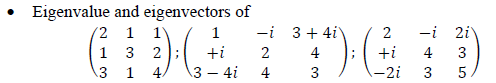 Orthogonal polynomials as eigenfunctions of Hermitian differential operators.Determination of the principal axes of moment of inertia through diagonalization.Vector space of wave functions in Quantum Mechanics: Position and momentum differential operators and their commutator, wave functions for stationary states as eigenfunctions of Hermitian differential operator.Lagrangian formulation in Classical Mechanics with constraints.Study of geodesics in Euclidean and other spaces (surface of a sphere, etc).Estimation of ground state energy and wave function of a quantum system.Reference Books:Simulation of ODE/PDE Models with MATLAB®, OCTAVE and SCILAB: Scientific and Engineering Applications: A. Vande Wouwer, P. Saucez, C. V. Fernández. 2014 Springer ISBN: 978-3319067896Scilab by example: M. Affouf, 2012, ISBN: 978-1479203444Scilab Image Processing: L.M.Surhone. 2010, Betascript Pub., ISBN: 978-6133459274Nano Materials and Applications LabL-T-P-C    [0-0-4-2]Preparation of thin film using Anodic Vacuum Arc techniquePreparation of nano particles using ball millingNano crystalline or ultra-nano crystalline thin film preparation using Microwave Plasma Enhanced Chemical Vapor DepositionSynthesis of Gold nano particle using chemical routeMeasurement of thickness of deposited thin film, optical/weight. Quartz crystal. Particle size analysis of broad nano peaks of XRD or GXRD.Optical analysis of given nanomaterials sampleMeasurement of nano hardness of given thin filmRaman analysis of given nano sampleDetermination of the surface area of nano materials by the BET method Brunauer–Emmett–Teller (BET) technique.Measurement of Contact angle of hydrophobic and hydrophilic thin film or powder. Synthesis of ZnO nano particle using chemical routeReference BooksCoating Technology Hand book, by D. Satas, A. A. Tracton, Marcel Dekker, 2001.Bharat Bhushan, Springer Handbook of Nanotechnology (Springer-Verlag, Berlin, 2004)S.K. Kulkarni, Nanotechnology: Principles & Practices (Capital Publishing Company)Surface Analysis- The principle Techniques, J. C. Vickerman, John Wiley and Sons,  1997. The Materials Science of Thin Films by M. Ohring, Academic Press 1992. Nanomaterials by A. K. Bandyopadhyay, New Age Publ., 2009.Course Code: PH 305Title: COMPUTATIONAL PHYSICSL-T-P-C3-0-0-3Course Objectives  This course enables the students:Course Outcomes  After the completion of this course, students will be:Course Objectives  This course enables the students:Course Outcomes  After the completion of this course, students will be:Course Objectives  This course enables the students:Course Outcomes  After the completion of this course, students will be:Module 1Scientific Programming: Some fundamental Linux Commands (Internal and External commands). Development of FORTRAN, Basic elements of FORTRAN: Character Set, Constants and their types, Variables and their types, Keywords, Variable Declaration and concept of instruction and program. Operators: Arithmetic, Relational, Logical and Assignment Operators. Expressions: Arithmetic, Relational, Logical, Character and Assignment Expressions. Fortran Statements: I/O Statements (unformatted/formatted), Executable and Non-Executable Statements, Layout of Fortran Program, Format of writing Program and concept of coding, Initialization and Replacement Logic. Examples from physics problems.[8]Module 2Control Statements: Types of Logic (Sequential, Selection, Repetition), BranchingStatements (Logical IF, Arithmetic IF, Block IF, Nested Block IF), Looping Statements (DO-ENDDO, DO-WHILE), Subscripted Variables (Arrays: Types of Arrays, DIMENSION Statement, Reading and Writing Arrays), Functions and Subroutines (Arithmetic Statement Function, Function Subprogram and Subroutine), RETURN and  CALL Statements, Structure, Disk I/O Statements, open a file, writing in a file, reading from a file. Examples from physics problems.[10]Module 3Exercises on syntax on usage of Fortran,  Usage of GUI Windows, Linux Commands, familiarity with DOS commands and working in an editor to write  codes in C.[7]To print out all natural even/ odd numbers between given limits.To find maximum, minimum and range of a given set of numbers. Calculating Euler number using exp(x) series evaluated at x=1Module 4Scientific word processing: Introduction to LaTeX: TeX/LaTeX word processor,preparing a basic LaTeX file, Document classes, Preparing an input file for LaTeX, Compiling LaTeX File, LaTeX tags for creating different environments, Defining LaTeX commands and environments, Changing the type style, Symbols from other languages. Equation representation: Formulae and equations, Figures and other floating bodies, Lining in columns- Tabbing and tabular environment, Generating table of contents, bibliography and citation, Making an index and glossary, List making environments, Fonts, Picture environment and colors, errors.[10]Module 5Visualization: Introduction to graphical analysis and its limitations. Introduction toGnuplot. importance of visualization of computational and computational data, basic Gnuplot commands: simple plots, plotting data from a file, saving and exporting, multiple data sets per file, physics with Gnuplot (equations, building functions, user defined variables and functions), Understanding data with Gnuplot[10]Course Objectives1234AHHH-BLHH-CLHH-D---HCourse Outcome #Program OutcomesProgram OutcomesProgram OutcomesProgram OutcomesProgram OutcomesProgram OutcomesCourse Outcome #abcdef1-LLMLM2-LLMLM3-HHMMM4-HHMLMWeekNo.Lect.No.TentativeDateCh.No.Topics to be coveredTextBook /ReferencesCOsmappedActual Content coveredRemarks byfaculty if any1L1-L3Some fundamental Linux Commands (Internal and External commands). Basics of Fortran, Character Set, Constants and their types, Variables and their types, Keywords, Variable Declaration and concept of instruction and program. T1, T212L4-L6Operators: Arithmetic, Relational, Logical and Assignment Operators. Expressions: Arithmetic, Relational, Logical, Character and Assignment Expressions. Fortran Statements: I/O Statements, Executable and Non-Executable Statements, Layout of programs, Format of writing Program, Examples from physics problems.T1, T213L7-L9Types of Logic (Sequential, Selection, Repetition), Branching Statements, Looping Statements, Jumping StatementsT1, T224L10-L12Subscripted Variables (Arrays), Functions and Subroutines, I/O Statements, open a file, writing in a file, reading from a file. Examples from physics problems.T1, T225L13-L15Exercises on syntax on usage of Fortran,  Usage of GUI Windows, Linux Commands, familiarity with DOS commands and working in an editor to write  codes in Fortran.T1, T236L16-L18To print out all natural even/ odd numbers between given limits.To find maximum, minimum and range of a given set of numbers. Calculating Euler number using exp(x) series evaluated at x=1T1, T237L19-L21Introduction to LaTeX: TeX/LaTeX word processor,preparing a basic LaTeX file, Document classes, Preparing an input file for LaTeX, Compiling LaTeX File, LaTeX tags for creating different environments, Defining LaTeX commands and environments, Changing the type style, Symbols from other languages.T448L22-L24Formulae and equations, Figures and other floating bodies, Lining in columns- Tabbing and tabular environment, Generating table of contents, bibliography and citation, Making an index and glossary, List making environments, Fonts, Picture environment and colors, errors.T449L25-L27Introduction to graphical analysis and its limitations. Introduction to Gnuplot. importance of visualization of computational and computational dataT3510L28-L30Basic Gnuplot commands: simple plots, plotting data from a file, saving and exporting, multiple data sets per fileT3511L31-33physics with Gnuplot (equations, building functions, user defined variables and functions), Understanding data with GnuplotT35CODEPH306CODEPH306Title: Materials Science and NanotechnologyL-T-P-C [4-1-0-5]L-T-P-C [4-1-0-5]Course Objectives This course enables the students to:Course Outcomes After the completion of this course, students will be able to:Course Objectives This course enables the students to:Course Outcomes After the completion of this course, students will be able to:Course Objectives This course enables the students to:Course Outcomes After the completion of this course, students will be able to:Course Objectives This course enables the students to:Course Outcomes After the completion of this course, students will be able to:Course Objectives This course enables the students to:Course Outcomes After the completion of this course, students will be able to:Module 1Imperfections in solids and elastic deformationIntroduction to crystallography, types of imperfections, point defects, edge dislocation, screw dislocation, mixed dislocation, Burger’s vector,dislocation density, surface defects, grains, grain boundary,volume defectsImperfections in solids and elastic deformationIntroduction to crystallography, types of imperfections, point defects, edge dislocation, screw dislocation, mixed dislocation, Burger’s vector,dislocation density, surface defects, grains, grain boundary,volume defectsImperfections in solids and elastic deformationIntroduction to crystallography, types of imperfections, point defects, edge dislocation, screw dislocation, mixed dislocation, Burger’s vector,dislocation density, surface defects, grains, grain boundary,volume defects[8]Module 2Elastic and Plastic deformation Elastic deformation, Hooke’s law, atomic view of elasticity,anelasticity, elastic moduli.plastic deformation, yield point phenomena, slip, slip systems, resolved shear stress, plastic deformation of single crystals and polycrystalline materials, strain hardening, annealing, recovery, recrystallization, grain growth, introduction to fracture, fatigue, creep.Elastic and Plastic deformation Elastic deformation, Hooke’s law, atomic view of elasticity,anelasticity, elastic moduli.plastic deformation, yield point phenomena, slip, slip systems, resolved shear stress, plastic deformation of single crystals and polycrystalline materials, strain hardening, annealing, recovery, recrystallization, grain growth, introduction to fracture, fatigue, creep.Elastic and Plastic deformation Elastic deformation, Hooke’s law, atomic view of elasticity,anelasticity, elastic moduli.plastic deformation, yield point phenomena, slip, slip systems, resolved shear stress, plastic deformation of single crystals and polycrystalline materials, strain hardening, annealing, recovery, recrystallization, grain growth, introduction to fracture, fatigue, creep.[10]Module 3CeramicsCeramic structures, imperfections in ceramics, mechanical properties of ceramics, types and applications of ceramics, advanced ceramics and their applications.CeramicsCeramic structures, imperfections in ceramics, mechanical properties of ceramics, types and applications of ceramics, advanced ceramics and their applications.CeramicsCeramic structures, imperfections in ceramics, mechanical properties of ceramics, types and applications of ceramics, advanced ceramics and their applications.[7]Module 4Polymers and compositesPolymer structure, polymer crystallinity, mechanical behaviour of polymers, types of polymers and their applications, advanced polymers and their application, general properties, types, and applications of composites, fibre reinforced composites, various types of fibres - plastic, glass, carbon, etc, influence of fibre length & orientation.Polymers and compositesPolymer structure, polymer crystallinity, mechanical behaviour of polymers, types of polymers and their applications, advanced polymers and their application, general properties, types, and applications of composites, fibre reinforced composites, various types of fibres - plastic, glass, carbon, etc, influence of fibre length & orientation.Polymers and compositesPolymer structure, polymer crystallinity, mechanical behaviour of polymers, types of polymers and their applications, advanced polymers and their application, general properties, types, and applications of composites, fibre reinforced composites, various types of fibres - plastic, glass, carbon, etc, influence of fibre length & orientation.[7]Module 5NanotechnologyBasic concepts of nanotechnology, nanomaterials (nanoparticles, nanoclusters, quantum dots) nanoscale, effect of nano scale on material, properties: thermal, mechanical, electrical, magnetic and optical properties. introduction to nanomaterials fabrication techniques: top-down process (ball milling, lithography), bottom-up process (sputtering techniques, chemical routes).NanotechnologyBasic concepts of nanotechnology, nanomaterials (nanoparticles, nanoclusters, quantum dots) nanoscale, effect of nano scale on material, properties: thermal, mechanical, electrical, magnetic and optical properties. introduction to nanomaterials fabrication techniques: top-down process (ball milling, lithography), bottom-up process (sputtering techniques, chemical routes).NanotechnologyBasic concepts of nanotechnology, nanomaterials (nanoparticles, nanoclusters, quantum dots) nanoscale, effect of nano scale on material, properties: thermal, mechanical, electrical, magnetic and optical properties. introduction to nanomaterials fabrication techniques: top-down process (ball milling, lithography), bottom-up process (sputtering techniques, chemical routes).[8]Text books:W. D. Callister, Materials Science and Engineering: An Introduction, John Wiley, 6th Edition, 2003.W. F. Smith, Principles of Materials Science and Engineering, McGraw Hill International, 1986.Introduction to Nanotechnology, Charles P. Poole, Jr., Frank J. Owens, John Wiley & Sons, 2013.Reference books: The Structure and Properties of Materials, Wiley EasternVol. –I, Moffatt, Pearsall and WulffVol. –III, Hayden, Moffatt and WulffPhysical Properties of Materials, M. C. Lovell, A. J. Avery, M. W. Vernon, ELBSText books:W. D. Callister, Materials Science and Engineering: An Introduction, John Wiley, 6th Edition, 2003.W. F. Smith, Principles of Materials Science and Engineering, McGraw Hill International, 1986.Introduction to Nanotechnology, Charles P. Poole, Jr., Frank J. Owens, John Wiley & Sons, 2013.Reference books: The Structure and Properties of Materials, Wiley EasternVol. –I, Moffatt, Pearsall and WulffVol. –III, Hayden, Moffatt and WulffPhysical Properties of Materials, M. C. Lovell, A. J. Avery, M. W. Vernon, ELBSText books:W. D. Callister, Materials Science and Engineering: An Introduction, John Wiley, 6th Edition, 2003.W. F. Smith, Principles of Materials Science and Engineering, McGraw Hill International, 1986.Introduction to Nanotechnology, Charles P. Poole, Jr., Frank J. Owens, John Wiley & Sons, 2013.Reference books: The Structure and Properties of Materials, Wiley EasternVol. –I, Moffatt, Pearsall and WulffVol. –III, Hayden, Moffatt and WulffPhysical Properties of Materials, M. C. Lovell, A. J. Avery, M. W. Vernon, ELBSText books:W. D. Callister, Materials Science and Engineering: An Introduction, John Wiley, 6th Edition, 2003.W. F. Smith, Principles of Materials Science and Engineering, McGraw Hill International, 1986.Introduction to Nanotechnology, Charles P. Poole, Jr., Frank J. Owens, John Wiley & Sons, 2013.Reference books: The Structure and Properties of Materials, Wiley EasternVol. –I, Moffatt, Pearsall and WulffVol. –III, Hayden, Moffatt and WulffPhysical Properties of Materials, M. C. Lovell, A. J. Avery, M. W. Vernon, ELBSText books:W. D. Callister, Materials Science and Engineering: An Introduction, John Wiley, 6th Edition, 2003.W. F. Smith, Principles of Materials Science and Engineering, McGraw Hill International, 1986.Introduction to Nanotechnology, Charles P. Poole, Jr., Frank J. Owens, John Wiley & Sons, 2013.Reference books: The Structure and Properties of Materials, Wiley EasternVol. –I, Moffatt, Pearsall and WulffVol. –III, Hayden, Moffatt and WulffPhysical Properties of Materials, M. C. Lovell, A. J. Avery, M. W. Vernon, ELBSCourse Delivery methodsLecture by use of boards/LCD projectors/OHP projectorsYesTutorials/AssignmentsYesSeminarsNoMini projects/ProjectsNoLaboratory experiments/teaching aidsNoIndustrial/guest lecturesNoIndustrial visits/in-plant trainingNoSelf- learning such as use of NPTEL materials and internetsYesSimulationNo Assessment Tool% Contribution during CO AssessmentMid Sem Examination Marks25End SemExamination Marks 60Quiz15Teachers Assessment5AssessmentCompoentsCO1CO2CO3CO4CO5Mid Sem Examination MarksYesYesYesNoNoEnd Sem Examination Marks YesYesYesYesYesAssignmentYesYesYesYesYesCourse Outcome #Program OutcomesProgram OutcomesProgram OutcomesProgram OutcomesProgram OutcomesProgram OutcomesCourse Outcome #abcdef1HHHLML2HHMLLL3HMMLLL4HMMLLL5HHHLHLCourse Outcome #Course ObjectivesCourse ObjectivesCourse ObjectivesCourse ObjectivesCourse ObjectivesCourse Outcome #abcde1HMMML2MHMML3MMHLL4MMHLL5MMLLHMapping Between COs and Course Delivery (CD) methodsMapping Between COs and Course Delivery (CD) methodsMapping Between COs and Course Delivery (CD) methodsMapping Between COs and Course Delivery (CD) methodsMapping Between COs and Course Delivery (CD) methodsCD Course Delivery methodsCourse OutcomeCourse Delivery MethodCD1 Lecture by use of boards/LCD projectors/OHP projectorsCO1CD1, CD2 and CD8CD2 Tutorials/AssignmentsCO2CD1, CD2 and CD8CD3 SeminarsCO3CD1, CD2 and CD8CD4 Mini projects/ProjectsCO4CD1, CD2 and CD8CD5 Laboratory experiments/teaching aidsCO5CD1, CD2 and CD8CD6 Industrial/guest lecturesCD7 Industrial visits/in-plant trainingCD8 Self- learning such as use of NPTEL materials and internetsCD9 SimulationWeekNo.Lect.No.TentativeDateModuleNo.Topics to be coveredTextBook /ReferencesCOsmappedActual Content coveredMethodologyusedRemarks byfaculty if any1L1IIntroduction to materials science and relevance of nanotechnology, course objectives and grading schemes.T1CO-1PPT DigiClass/Chalk-Board1L2-L4IIntroduction to crystallographyT1CO-1PPT DigiClass/Chalk-Board2L5-7ITypes of imperfections, point defects, edge dislocation, screw dislocation, mixed dislocation, Burger’s vectorT1CO-1PPT DigiClass/Chalk-Board2L8IDislocation density, surface defects, grains, grain boundaryT1CO-1PPT DigiClass/Chalk-Board3L9-L10IIElastic deformation, Hooke’s law, atomic view of elasticity, anelasticity, elastic moduliT1CO-2PPT DigiClass/Chalk-Board3L9-L10IIElastic deformation, Hooke’s law, atomic view of elasticity, anelasticity, elastic moduliT1CO-2PPT DigiClass/Chalk-Board3L11-12IIPlastic deformation, yield point phenomena, slip, slip systems, resolved shear stressT1CO-2PPT DigiClass/Chalk-Board4L12-L14IIPlastic deformation of single crystals and polycrystalline materialsT1CO-2PPT DigiClass/Chalk-Board4-5L15-18IIStrain hardening, annealing, recovery, recrystallization, grain growth, introduction to fracture, fatigue, creepT1CO-2PPT DigiClass/Chalk-Board5-6L19-22IIICeramic structures, imperfections in ceramics, mechanical properties of ceramics.T1CO-3PPT DigiClass/Chalk-Board6-7L23-25IIITypes and applications of ceramics, advanced ceramics and their applications.CO-3PPT DigiClass/Chalk-Board7L25-28IVPolymer structure, polymer crystallinity, mechanical behaviour of polymers, types of polymers and their applications, advanced polymers and their applicationT1CO-4PPT DigiClass/Chalk-Board8L29-31IVGeneral properties, types, and applications of composites, fibre reinforced composites, various types of fibres - plastic, glass, carbon, etc, influence of fibre length & orientation.T1CO-4PPT DigiClass/Chalk-Board9L33-34VBasic concepts of nanotechnology, nanomaterials (nanoparticles, nanoclusters, quantum dots) nanoscale, effect of nano scale on material, properties: thermal, mechanical, electrical, magnetic and optical propertiesCO-5T3PPT DigiClass/Chalk-Board9L35-40VIntroduction to nanomaterials fabrication techniques: top-down process (ball milling, lithography), bottom-up process (sputtering techniques, chemical routes).CO-5T3PPT DigiClass/Chalk-BoardCodePH 307Title:  EXPERIMENTAL TECHNIQUESL-T-P-C[3-0-0-3]Course Objectives This course enables the students:Course Outcomes After the completion of this course, students will be:Course Objectives This course enables the students:Course Outcomes After the completion of this course, students will be:Course Objectives This course enables the students:Course Outcomes After the completion of this course, students will be:Module-1Measurements: Accuracy and precision. Significant figures. Error and uncertainty analysis. Types of errors: Gross error, systematic error, random error. Statistical analysis of data (Arithmetic mean, deviation from mean, average deviation, standard deviation, chi-square) and curve fitting. Guassian distribution8Module-2Signals and Systems: Periodic and aperiodic signals. Impulse response, transfer function and frequency response of first and second order systems. Fluctuations and Noise in measurement system. S/N ratio and Noise figure. Noise in frequency domain. Sources of Noise: Inherent fluctuations, Thermal noise, Shot noise, 1/f noiseShielding and Grounding: Methods of safety grounding. Energy coupling. Grounding.Shielding: Electrostatic shielding. Electromagnetic Interference8Module-3Transducers & industrial instrumentation (working principle, efficiency, applications): Static and dynamic characteristics of measurement Systems. Generalized performance of systems, Zero order first order, second order and higher order systems. Electrical, Thermal and Mechanical systems. Calibration. Transducers and sensors. Characteristics of Transducers. Transducers as electrical element and their signal conditioning. Temperature transducers: RTD, Thermistor, Thermocouples, Semiconductor type temperature sensors (AD590, LM35, LM75) and signal conditioning. Linear Position transducer: Strain gauge, Piezoelectric. Inductance change transducer: Linear variable differential transformer (LVDT), Capacitance change transducers. Radiation Sensors: Principle of Gas filled detector, ionization chamber, scintillation detector		14Module-4Digital Multimeter: Comparison of analog and digital instruments. Block diagram of digital multimeter, principle of measurement of I, V, C. Accuracy and resolution of measurement.Impedance Bridges and Q-meter: Block diagram and working principles of RLC bridge.Q-meter and its working operation. Digital LCR bridge.10Module-5Vacuum Systems: Characteristics of vacuum: Gas law, Mean free path. Application of vacuum. Vacuum system- Chamber, Mechanical pumps, Diffusion pump & Turbo Modular pump, Pumping speed, Pressure gauges (Pirani, Penning, ionization).	10Text books: 	T1: Thomas L. Floyd. ELECTRONIC. DEVICES. 9th Edition. Prentice Hall.T2: Louis Nashelsky and Robert Boylestad, Electronic Devices and Circuit TheoryReference books: R1: Text books: 	T1: Thomas L. Floyd. ELECTRONIC. DEVICES. 9th Edition. Prentice Hall.T2: Louis Nashelsky and Robert Boylestad, Electronic Devices and Circuit TheoryReference books: R1: Text books: 	T1: Thomas L. Floyd. ELECTRONIC. DEVICES. 9th Edition. Prentice Hall.T2: Louis Nashelsky and Robert Boylestad, Electronic Devices and Circuit TheoryReference books: R1: Course Delivery methodsLecture by use of boards/LCD projectors/OHP projectorsYTutorials/AssignmentsYSeminarsNMini projects/ProjectsNLaboratory experiments/teaching aidsNIndustrial/guest lecturesNIndustrial visits/in-plant trainingNSelf- learning such as use of NPTEL materials and internetsYSimulation     N Assessment Tool% Contribution during CO AssessmentMid Sem Examination Marks25End Sem Examination Marks 50Quiz 10+10Teacher’s assessment5 Assessment CompoentsCO1CO2CO3CO4CO5Mid Sem Examination Marks√√√End Sem Examination Marks √√√√√ Quiz I√√√Quiz II√√√Assignment√√√√√Course Objectives123456AHHHHHHBHHLLLLCHLHLLLDHLLHLLEHLLLHLFHLLLLHCourse Outcome #Program OutcomesProgram OutcomesProgram OutcomesProgram OutcomesProgram OutcomesProgram OutcomesCourse Outcome #abcdef1HHHHHH2HHHMHH3HHHMHH4HHHMHH5HHHMHH6HHHMHHMapping Between COs and Course Delivery (CD) methodsMapping Between COs and Course Delivery (CD) methodsMapping Between COs and Course Delivery (CD) methodsMapping Between COs and Course Delivery (CD) methodsMapping Between COs and Course Delivery (CD) methodsCD Course Delivery methodsCourse OutcomeCourse Delivery MethodCD1 Lecture by use of boards/LCD projectors/OHP projectorsCO1CD1 and CD2CD2 Tutorials/AssignmentsCO2CD1 and CD2CD3 SeminarsCO3CD1 and CD2CD4 Mini projects/ProjectsCO4CD1 and CD2CD5 Laboratory experiments/teaching aidsCO5CD1 and CD2CD6 Industrial/guest lecturesCO6CD1 and CD2CD7 Industrial visits/in-plant training--CD8 Self- learning such as use of NPTEL materials and internets--CD9 Simulation--WeekNo.Lect.No.TentativeDateCh.NoTopics to be coveredTextBook /ReferencesCos mappedActual Content coveredMethodology usedRemarks by faculty if any1L11Measurements: Accuracy and precision. Significant figures. T1, T2L21Error and uncertainty analysis. T1, T2L31Types of errors: Gross error, systematic error, random error.T1, T2L41Statistical analysis of data (Arithmetic mean,T1, T2L51deviation from mean, average deviation, T1, T2L61standard deviation, T1, T2L71chi-square) and curve fitting. T1, T2L81Guassian distribution.                                                                                     T1, T2L92Signals and Systems: Periodic and aperiodic signals. T1, T2L102Impulse response, transfer function and frequency response of first and second order systems. T1, T2L112Fluctuations and Noise in measurement system. T1, T2L122S/N ratio and Noise figure. Noise in frequency domain. T1, T2L132Sources of Noise: Inherent fluctuations, Thermal noise, T1, T2L142Shot noise, 1/f noiseT1, T2L152Shielding and Grounding: Methods of safety grounding. Energy coupling. Grounding.T1, T2L162Shielding: Electrostatic shielding. Electromagnetic Interference.T1, T2L173Transducers & industrial instrumentation (working principle, efficiency, applications): Static and dynamic characteristics of measurement Systems. T1, T2L183Generalized performance of systems, T1, T2L193Zero order first order systemsT1, T2L203Second order and higher order systems.T1, T2L213Electrical, Thermal and Mechanical systems.T1, T2L223Calibration. Transducers and sensors. T1, T2L233Characteristics of Transducers. Transducers as electrical element and their signal conditioning.T1, T2L243Temperature transducers: RTD, Thermistor, ThermocouplesT1, T2L253Semiconductor type temperature sensors (AD590, LM35, LM75) and signal conditioning. T1, T2L263Linear Position transducer: Strain gaugeT1, T2L273Piezoelectric. Inductance change transducerT1, T2L283Linear variable differential transformer (LVDT), Capacitance change transducers. T1, T2L293Radiation Sensors: T1, T2L303Principle of Gas filled detector, ionization chamber, scintillation detector.T1, T2L31L324Digital Multimeter: Comparison of analog and digital instruments. T1, T2L31L324Digital Multimeter: Comparison of analog and digital instruments. T1, T2L33L344Block diagram of digital multimeterT1, T2L33L344Block diagram of digital multimeterT1, T2L35 L364Principle of measurement of I, V, C. T1, T2L35 L364Principle of measurement of I, V, C. T1, T2L374Accuracy and resolution of measurement.	T1, T2L384Impedance Bridges and Q-meter: Block diagram and working principles of RLC bridge.T1, T2L394Q-meter and its working operation. T1, T2L404Digital LCR bridge.T1, T2L415Vacuum Systems: Characteristics of vacuum: T1, T2L425Gas law, Mean free path.T1, T2L435Application of vacuum.T1, T2L445Vacuum system- T1, T2L455Chamber, Mechanical pumps, T1, T2L465Diffusion pumpT1, T2L475Turbo Modular pump,T1, T2L485Pumping speedT1, T2L495Pressure gauges (Pirani)T1, T2L505Penning, ionization gauge.T1, T2Computational Physics LabL-T-P-C    [0-0-4-2]Working with basic Linux commands.Defining variables and using arithmetic/logical operators in FORTRAN.Using control statements in FORTRAN.Exercises on usage of FORTRAN.Preparing reports/articles with Latex.Writing equations and incorporating figures in Latex.Plotting data files and simple functions using Gnuplot. Writing codes in Gnuplot.Materials Science and  Nanotechnology LabL-T-P-C    [0-0-4-2]1. Nano crystalline or ultra nano crystalline thin film preparation using Microwave Plasma Enhanced Chemical Vapor Deposition2. Particle size analysis of broad nano peaks of XRD or GXRD.3. Optical analysis of given nanocrystalline sample4. Preparation of nano particles using ball milling5. Measurement of nano hardness of given thin film6. Raman analysis of given nano sample7. Preparation of thin film using Anodic Vacuum Arc technique8. Measurement of thickness of deposited thin film9. Determination of the surface area of nano materials by the BET method Brunauer–Emmett–Teller (BET) technique.10.Meaurment of Contact angle of hydrophobic and hydrophilic nano thin film or powder. 11. Synthesis of ZnO nano particle using chemical routeEXPERIMENTAL TECHNIQUES LABL-T-P-C    [0-0-4-2]Determine output characteristics of a LVDT & measure displacement using LVDTMeasurement of Strain using Strain Gauge.Measurement of level using capacitive transducer.To study the characteristics of a Thermostat and determine its parameters.Study of distance measurement using ultrasonic transducer.Calibrate Semiconductor type temperature sensor (AD590, LM35, or LM75)To measure the change in temperature of ambient using Resistance Temperature Device (RTD).Create vacuum in a small chamber using a mechanical (rotary) pump and measure the chamber pressure using a pressure gauge.Comparison of pickup of noise in cables of different types (co-axial, single shielded, double shielded, without shielding) of 2m length, understanding of importance of grounding using function generator of mV level & an oscilloscope.To design and study the Sample and Hold Circuit.Design and analyze the Clippers and Clampers circuits using junction diodeTo plot the frequency response of a microphone.To measure Q of a coil and influence of frequency, using a Q-meter.Reference Books:Electronic circuits: Handbook of design and applications, U. Tietze and C. Schenk, 2008, SpringerBasic Electronics: A text lab manual, P.B. Zbar, A.P. Malvino, M.A. Miller, 1990, Mc-Graw HillMeasurement, Instrumentation and Experiment Design in Physics & Engineering, M. Sayer and A. Mansingh, 2005, PHI Learning.Title:  Nonconventional Sources of EnergyTitle:  Nonconventional Sources of EnergyTitle:  Nonconventional Sources of EnergyCourse Objectives : This course enables the students:Course Outcomes : After the completion of this course, students will be able to:Course Objectives : This course enables the students:Course Outcomes : After the completion of this course, students will be able to:Course Objectives : This course enables the students:Course Outcomes : After the completion of this course, students will be able to:CodePH 317Title:  Nonconventional Sources of EnergyL-T-P-C[3-0-0-3]Module-1Energy Sources:World energy status, current energy scenario in India, environmental aspects of energy utilization, Classification of energy, Energy Resources, need of renewable energy, non-conventional energy sources. An overview of developments in Offshore Wind Energy, Tidal Energy, Wave energy systems, Ocean energy, Thermal Energy Conversion, solar energy, biomass, biochemical conversion, biogas generation, geothermal energy tidal energy, Hydroelectricity. Energy conservation and storage.10Module-2Solar energy, its importance, storage of solar energy, solar pond, non-convective solar pond, applications of solar pond and solar energy, solar water heater,flat plate collector, solar distillation, solar cooker, solar green houses, solar cell,absorption air conditioning. Need and characteristics of photovoltaic (PV) systems, PV models and equivalent circuits, and sun tracking systems.	10Module-3Wind Energy: Fundamentals of Wind energy, Wind Turbines and different electrical machines in wind turbines, Power electronic interfaces, and grid interconnection topologies. Ocean Energy, Potential against Wind and Solar, Wave Characteristics, Wave Energy Devices. Tide characteristics and Statistics, Tide Energy Technologies, Ocean Thermal Energy, Osmotic Power, Ocean Bio-mass.	10Module-4Biomass energy, resources, conversion, gasification, liquefaction, production, energy farming, Geothermal Energy: Geothermal Resources, Geothermal Technologies. small hydro resources. Layout, water turbines, classifications, generators, status.10Module-5Direct Energy conversion: Thermoelectric effects, generators, Thermionic generators, magneto hydro dynamics generators, Fuel cells, photovoltaic generators, electrostatic mechanical generators, Thin film solar cells, nuclear batteries.  10Text books:Solar cells: Operating principles, technology and system applications by Martin A Green, Prentice Hall Inc, Englewood Cliffs, NJ, USA, 1981.Reference books:Non conventional Energy Resources, B. H. Khan, Tata McGraw Hill, 2010Non conventional energy Sources and Utilization, R. K. Rajput, S Chand Publ., 2014Text books:Solar cells: Operating principles, technology and system applications by Martin A Green, Prentice Hall Inc, Englewood Cliffs, NJ, USA, 1981.Reference books:Non conventional Energy Resources, B. H. Khan, Tata McGraw Hill, 2010Non conventional energy Sources and Utilization, R. K. Rajput, S Chand Publ., 2014Text books:Solar cells: Operating principles, technology and system applications by Martin A Green, Prentice Hall Inc, Englewood Cliffs, NJ, USA, 1981.Reference books:Non conventional Energy Resources, B. H. Khan, Tata McGraw Hill, 2010Non conventional energy Sources and Utilization, R. K. Rajput, S Chand Publ., 2014Course Delivery methodsLecture by use of boards/LCD projectors/OHP projectorsYTutorials/AssignmentsYSeminarsNMini projects/ProjectsNLaboratory experiments/teaching aidsNIndustrial/guest lecturesNIndustrial visits/in-plant trainingNSelf- learning such as use of NPTEL materials and internetsYSimulation     N Assessment Tool% Contribution during CO AssessmentMid Sem Examination Marks25End SemExamination Marks 50 Quiz I and Quiz II10+10Teacher’s assessment5Assessment CompoentsCO1CO2CO3CO4CO5Mid Sem Examination Marks√√√End Sem Examination Marks √√√√√ Quiz I√√√Quiz II√√Course OutcomesCourse OutcomesCourse OutcomesCourse OutcomesCourse OutcomesCourse Objectives12345AHLLLLBMHMMLCMMHLLDMLLHLEMLLLHCourse Outcome #Program OutcomesProgram OutcomesProgram OutcomesProgram OutcomesProgram OutcomesProgram OutcomesCourse Outcome #abcdef1LLMHLH2MHMHHH3MHMHHH4MHMHHH5MHMHHHMapping Between COs and Course Delivery (CD) methodsMapping Between COs and Course Delivery (CD) methodsMapping Between COs and Course Delivery (CD) methodsMapping Between COs and Course Delivery (CD) methodsMapping Between COs and Course Delivery (CD) methodsCD Course Delivery methodsCourse OutcomeCourse Delivery MethodCD1 Lecture by use of boards/LCD projectors/OHP projectorsCO1CD1 and CD2CD2 Tutorials/AssignmentsCO2CD1 and CD2CD3 SeminarsCO3CD1 and CD2CD4 Mini projects/ProjectsCO4CD1 and CD2CD5 Laboratory experiments/teaching aidsCO5CD1 and CD2CD6 Industrial/guest lectures--CD7 Industrial visits/in-plant training--CD8 Self- learning such as use of NPTEL materials and internets--CD9 Simulation--WeekNo.Lect.No.TentativeDateCh.No.Topics to be coveredTextBook /ReferencesCOsmappedActual Content coveredMethodologyusedRemarks byfaculty if anyL1World energy status, current energy scenario in India, environmental aspects of energy utilization, Classification of energy, Energy Resources, need of renewable energy, non-conventional energy sources.R1L2, L3An overview of developments in Offshore Wind Energy, Tidal Energy, Wave energy systems, Ocean energy,R1L4, L5Thermal Energy Conversion, solar energy, biomass, biochemical conversion, biogas generation, geothermal energy tidal energy, Hydroelectricity. Energy conservation and storage.R1L6-L10Solar energy, its importance, storage of solar energy, solar pond, non-convective solar pond, applications of solar pond and solar energy, solar water heater, flat plate collector, solar distillation, solar cooker, solar green houses, solar cellR1, R2T1L11-L15absorption air conditioning. Need and characteristics of photovoltaic (PV) systems, PV models and equivalent circuits, and sun tracking systemsR1, R2T1L16-L19Wind Energy: Fundamentals of Wind energy, Wind Turbines and different electrical machines in wind turbines, Power electronic interfaces, and grid interconnection topologies. R1, R2L20-L22Ocean Energy, Potential against Wind and Solar, Wave Characteristics, Wave Energy Devices. R1, R2L23-L25Tide characteristics and Statistics, Tide Energy Technologies, Ocean Thermal Energy, Osmotic Power, Ocean Bio-mass.  R1, R2L26-L30Biomass energy, resources, conversion, gasification, liquefaction, production, energy farming,R1, R2L31-L33Geothermal Energy: Geothermal Resources, Geothermal Technologies.R1, R2L34,L35small hydro resources. Layout, water turbines, classifications, generators, status.   R1, R2L36-L38Direct Energy conversion: Thermoelectric effects, generators, Thermionic generators, magneto hydro dynamics generators, Fuel cellsR1, R2L39,L40photovoltaic generators, electrostatic mechanical generators, Thin film solar cells, nuclear batteries.  R1, R2Title:  Introduction to Nuclear and Particle PhysicsTitle:  Introduction to Nuclear and Particle PhysicsTitle:  Introduction to Nuclear and Particle PhysicsCourse objectivesStudents will try to learn;The fundamental principles governing nuclear and particle physics and have a working knowledge of their application to real life problems.About the subatomic physics, including radioactivity, experimental techniques, nuclear structure, particle interactions, and particle collisions and decays.Skills needed to explain how radiation detector function and use for the measurement of radioactivity.About the different types of nuclear reactors in use and how they produce nuclear energy for the useful purposes.Classification of elementary particles and their decay modes.Course outcomesAfter successful completion of the course student will be able to;Understand the fundamental principles and concepts governing classical nuclear and particle physics and have a working knowledge of their application to real -life problems.Explain why nuclear radiations are emitted by radionuclides with very heavy atoms, and understand the nature and properties of the radiations.Explain how charged and uncharged ionizing radiations interact with matter and the effects of the interactions on the material through which they traverse.Classify and explain the function of different nuclear reactors.Classify elementary particles and their possible decay modesCourse objectivesStudents will try to learn;The fundamental principles governing nuclear and particle physics and have a working knowledge of their application to real life problems.About the subatomic physics, including radioactivity, experimental techniques, nuclear structure, particle interactions, and particle collisions and decays.Skills needed to explain how radiation detector function and use for the measurement of radioactivity.About the different types of nuclear reactors in use and how they produce nuclear energy for the useful purposes.Classification of elementary particles and their decay modes.Course outcomesAfter successful completion of the course student will be able to;Understand the fundamental principles and concepts governing classical nuclear and particle physics and have a working knowledge of their application to real -life problems.Explain why nuclear radiations are emitted by radionuclides with very heavy atoms, and understand the nature and properties of the radiations.Explain how charged and uncharged ionizing radiations interact with matter and the effects of the interactions on the material through which they traverse.Classify and explain the function of different nuclear reactors.Classify elementary particles and their possible decay modesCourse objectivesStudents will try to learn;The fundamental principles governing nuclear and particle physics and have a working knowledge of their application to real life problems.About the subatomic physics, including radioactivity, experimental techniques, nuclear structure, particle interactions, and particle collisions and decays.Skills needed to explain how radiation detector function and use for the measurement of radioactivity.About the different types of nuclear reactors in use and how they produce nuclear energy for the useful purposes.Classification of elementary particles and their decay modes.Course outcomesAfter successful completion of the course student will be able to;Understand the fundamental principles and concepts governing classical nuclear and particle physics and have a working knowledge of their application to real -life problems.Explain why nuclear radiations are emitted by radionuclides with very heavy atoms, and understand the nature and properties of the radiations.Explain how charged and uncharged ionizing radiations interact with matter and the effects of the interactions on the material through which they traverse.Classify and explain the function of different nuclear reactors.Classify elementary particles and their possible decay modesCodePH 318Title:  Introduction to Nuclear and Particle PhysicsL-T-P-C[4-1-0-5]Module-1General Properties of Nuclei: Constituents of nucleus and their Intrinsic properties, quantitative facts about mass, radii, charge density (matter density), binding energy, average binding energy and its variation with mass number, main features of binding energy versus mass number curve, N/A plot, angular momentum, parity, magnetic moment, electric moments, nuclear excites states.	Nuclear Models: Liquid drop model approach, semi empirical mass formula and significance of its various terms, condition of nuclear stability, two nucleon separation energies, Fermi gas model (degenerate fermion gas, nuclear symmetry potential in Fermi gas), evidence for nuclear shell structure, nuclear magic numbers, basic assumption of shell model, concept of mean field, residual interaction, concept of nuclear force.		20Module-2Radioactivity decay:(a) Alpha decay: basics of α-decay processes, theory of α- emission, Gamow factor, Geiger Nuttall law, α-decay spectroscopy. (b) α-decay: energy kinematics for α-decay, positron emission, electron capture, neutrino hypothesis. (c) Gamma decay: Gamma rays emission & kinematics, internal conversion.  				Nuclear Reactions: Types of Reactions, Conservation Laws, kinematics of reactions, Q-value, reaction rate, reaction cross section, Concept of compound and direct Reaction, resonance reaction, Coulomb scattering (Rutherford scattering).15Module-3Interaction of Nuclear Radiation with matter: Energy loss due to ionization (Bethe-Block formula), energy loss of electrons, Cerenkov radiation. Gamma ray interaction through matter, photoelectric effect, Compton scattering, pair production, neutron interaction with matter.	Detector for Nuclear Radiations: Gas detectors: estimation of electric field, mobility of particle, for ionization chamber and GM Counter. Basic principle of Scintillation Detectors and construction of photo-multiplier tube (PMT). Semiconductor Detectors (Si and Ge) for charge particle and photon detection (concept of charge carrier and mobility), neutron detector.12Module-4Particle Accelerators: Accelerator facility available in India: Van-de Graaff generator(Tandem accelerator), Linear accelerator, Cyclotron, Synchrotrons.5Module-5Particle physics: Particle interactions; basic features, types of particles and its families. Symmetries and Conservation Laws: energy and momentum, angular momentum, parity, baryon number, Lepton number, Isospin, Strangeness and charm, concept of quark model, color quantum number and gluons.		8     Text Books:Introductory nuclear Physics by Kenneth S. Krane (Wiley India Pvt. Ltd., 2008).Concepts of nuclear physics by Bernard L. Cohen. (Tata Mcgraw Hill, 1998).Introduction to High Energy Physics, D.H. Perkins, Cambridge Univ. PressIntroduction to Elementary Particles, D. Griffith, John Wiley & SonsReference Books            1.Quarks and Leptons, F. Halzen and A.D. Martin, Wiley India, New Delhi            2. Radiation detection and measurement, G.F. Knoll (John Wiley & Sons, 2000).     Text Books:Introductory nuclear Physics by Kenneth S. Krane (Wiley India Pvt. Ltd., 2008).Concepts of nuclear physics by Bernard L. Cohen. (Tata Mcgraw Hill, 1998).Introduction to High Energy Physics, D.H. Perkins, Cambridge Univ. PressIntroduction to Elementary Particles, D. Griffith, John Wiley & SonsReference Books            1.Quarks and Leptons, F. Halzen and A.D. Martin, Wiley India, New Delhi            2. Radiation detection and measurement, G.F. Knoll (John Wiley & Sons, 2000).     Text Books:Introductory nuclear Physics by Kenneth S. Krane (Wiley India Pvt. Ltd., 2008).Concepts of nuclear physics by Bernard L. Cohen. (Tata Mcgraw Hill, 1998).Introduction to High Energy Physics, D.H. Perkins, Cambridge Univ. PressIntroduction to Elementary Particles, D. Griffith, John Wiley & SonsReference Books            1.Quarks and Leptons, F. Halzen and A.D. Martin, Wiley India, New Delhi            2. Radiation detection and measurement, G.F. Knoll (John Wiley & Sons, 2000).Course Delivery methodsLecture by use of boards/LCD projectors/OHP projectorsYTutorials/AssignmentsYSeminarsNMini projects/ProjectsNLaboratory experiments/teaching aidsNIndustrial/guest lecturesNIndustrial visits/in-plant trainingNSelf- learning such as use of NPTEL materials and internetsYSimulation     NAssessment Tool% Contribution during CO AssessmentMid Sem Examination Marks25End Sem Examination Marks 50 Quiz 10+10Teacher’s assessment5Assessment CompoentsCO1CO2CO3CO4CO5Mid Sem Examination Marks√√√End Sem Examination Marks √√√√√ Quiz I√Quiz II√Course Objectives12345AHHMHHBMHHMMCMHHMMDMHHHMEMMHHHCourse Outcome #Program OutcomesProgram OutcomesProgram OutcomesProgram OutcomesProgram OutcomesProgram OutcomesCourse Outcome #abcdef1HHHHHH2MHHHHH3HHMHHH4MMHHHH5MHHHHHMapping Between COs and Course Delivery (CD) methodsMapping Between COs and Course Delivery (CD) methodsMapping Between COs and Course Delivery (CD) methodsMapping Between COs and Course Delivery (CD) methodsMapping Between COs and Course Delivery (CD) methodsCD Course Delivery methodsCourse OutcomeCourse Delivery MethodCD1 Lecture by use of boards/LCD projectors/OHP projectorsCO1CD1 and CD2CD2 Tutorials/AssignmentsCO2CD1 and CD2CD3 SeminarsCO3CD1 and CD2CD4 Mini projects/ProjectsCO4CD1 and CD2CD5 Laboratory experiments/teaching aidsCO5CD1 and CD2CD6 Industrial/guest lectures--CD7 Industrial visits/in-plant training--CD8 Self- learning such as use of NPTEL materials and internets--CD9 Simulation--WeekNo.Lect.No.TentativeDateCh No.Topics to be coveredTextBook /ReferencesCOsmappedActual Content coveredMethodologyusedRemarks by faculty if any1-51.quantitative facts about mass, radii, charge density (matter density), binding energy, average binding energy and its variation with mass number T1, T2PPT DigiClass/Chock-Board6-10main features of binding energy versus mass number curve, N/A plot, angular momentum, parity, magnetic moment, electric moments, nuclear excites states.	T1, T2PPT DigiClass/Chock-Board11-15Liquid drop model approach, semi empirical mass formula and significance of its various terms, condition of nuclear stability, two nucleon separation energies, Fermi gas model (degenerate fermion gas, nuclear symmetry potential in Fermi gas)T1, T2PPT DigiClass/Chock-Board16-20evidence for nuclear shell structure, nuclear magic numbers, basic assumption of shell model, concept of mean field, residual interaction, concept of nuclear force.T1, T2PPT DigiClass/Chock-Board21-252.(a) Alpha decay: basics of α-decay processes, theory of α- emission, Gamow factor, Geiger Nuttall law, α-decay spectroscopy. (b) α-decay: energy kinematics for α-decay, positron emissionT1, T2PPT DigiClass/Chock-Board26-30electron capture, neutrino hypothesis. (c) Gamma decay: Gamma rays emission & kinematics, internal conversion.  Nuclear Reactions: Types of Reactions,T1, T2PPT DigiClass/Chock-Board31-35Conservation Laws, kinematics of reactions, Q-value, reaction rate, reaction cross section, Concept of compound and direct Reaction, resonance reaction, Coulomb scattering (Rutherford scattering).T1, T2PPT DigiClass/Chock-Board36-373.Energy loss due to ionization (Bethe-Block formula), energy loss of electrons, Cerenkov radiation. Gamma ray interaction through matterT3, R1PPT DigiClass/Chock-Board38-42photoelectric effect, Compton scattering, pair production, neutron interaction with matter.	Gas detectors: estimation of electric fieldT3, R1PPT DigiClass/Chock-Board43-47mobility of particle, for ionization chamber and GM Counter. Basic principle of Scintillation Detectors and construction of photo-multiplier tube (PMT). Semiconductor Detectors (Si and Ge) for charge particle and photon detection (concept of charge carrier and mobility), neutron detector.T3, R1PPT DigiClass/Chock-Board48-524.Van-de Graaff generator(Tandem accelerator), Linear accelerator, Cyclotron, Synchrotrons.T4, R1PPT DigiClass/Chock-Board53-555.Particle interactions; basic features, types of particles and its families. Symmetries and Conservation Laws: energy and momentumT4, R2PPT DigiClass/Chock-Board56-60angular momentum, parity, baryon number, Lepton number, Isospin, Strangeness and charm, concept of quark model, color quantum number and gluonsT4, R2PPT DigiClass/Chock-BoardTitle: Nuclear Hazard and Waste Managements  Title: Nuclear Hazard and Waste Managements  Title: Nuclear Hazard and Waste Managements  Course objectivesThis course will describe:What must be considered and achieved to satisfy the International Atomic Energy Agency (IAEA) Nuclear Energy Basic Principles in the area of radioactive waste management. A framework for the design of programmes relating to radioactive waste management technology A basis for the development of guidelines on radioactive waste management decommissioning and environmental remediation.Course outcomesAfter successful completion of the course student will be able to;Know about the rules of IEAE and basic principles of Nuclear EnergyGet some knowledge relating to radioactive waste management technologyUnderstand guidelines on radioactive waste management decommissioning and environmental remediationCourse objectivesThis course will describe:What must be considered and achieved to satisfy the International Atomic Energy Agency (IAEA) Nuclear Energy Basic Principles in the area of radioactive waste management. A framework for the design of programmes relating to radioactive waste management technology A basis for the development of guidelines on radioactive waste management decommissioning and environmental remediation.Course outcomesAfter successful completion of the course student will be able to;Know about the rules of IEAE and basic principles of Nuclear EnergyGet some knowledge relating to radioactive waste management technologyUnderstand guidelines on radioactive waste management decommissioning and environmental remediationCourse objectivesThis course will describe:What must be considered and achieved to satisfy the International Atomic Energy Agency (IAEA) Nuclear Energy Basic Principles in the area of radioactive waste management. A framework for the design of programmes relating to radioactive waste management technology A basis for the development of guidelines on radioactive waste management decommissioning and environmental remediation.Course outcomesAfter successful completion of the course student will be able to;Know about the rules of IEAE and basic principles of Nuclear EnergyGet some knowledge relating to radioactive waste management technologyUnderstand guidelines on radioactive waste management decommissioning and environmental remediationCodePH 319Title:  Nuclear Hazard and Waste Managements L-T-P-C[4-1-0-5]Module-1Radiation interaction fundamentals, Alpha particle, Beta particle, Gamma ray, Table of nuclidesHalf-life., Radioactive decay.Radioactive waste, Classification of Radioactive Wastes, High-level Waste (HLW), Intermediate-level Waste (ILW), Low-level Waste (LLW).	Who is Responsible for Radioactive Wastes, Pertinent Legislation in the US Regarding Radioactive Hazards and Wastes: Examples.12Module-2Splitting the Atom for Energy, Status of Nuclear Power World-wide, Commercial Nuclear Power Generation, Nature of HLW as a Function of Time, Fast Reactors, The Nuclear Fuel Cycle, Options in the Fuel Cycle that Impact Waste Management, Once-Through Fuel Option, The Reprocessing Fuel Cycle (RFC), Advanced Fuel Cycle (AFC), Important Characteristics of Actinides.12Module-3Separations Technologies for the Nuclear Fuel Cycle, PUREX Process, DIAMEX Process, TRUEX Process, TRAMEX Process, TALSPEAK Process, Stereospecific Extractants, Non-aqueous Processes, Volatility Processes, Molten Salt Processes, Electrochemical Separations using Non-Aqueous Processes, Advanced Fuel Cycle Concepts and Partitioning and Transmutation (P&T).12Module-4Transmutation of Minor Actinides, Transmutation of the Long-lived Fission Products, Partitioning Schemes for the Minor Actinides and Long-lived Fission Products, Aqueous Chemical Processing, Improved PUREX Process - Removal of Np, I, and Tc, UREX and UREX+ Processes, Non-Aqueous Chemical Processing, Transmutation Devices for the Advanced Fuel Cycle.12Module-5Strategies for Implementation of an Advanced Fuel Cycle, Generation IV Nuclear Energy Systems, Advanced Fuel Cycle Development to Support Generation IV Energy Systems, The Advanced Fuel Cycle Initiative (AFCI), Areas of Scientific Concerns in the AFCI, Future of P&T	Radioactive Waste Regulations, Nuclear Waste Policy Act12Text Book:T1: Natural and Human Induced Hazards and Environmental Waste Management Volume 2 e-ISBN: 978-1-84826-300-0 ISBN : 978-1-84826-750-3 No. of Pages: 370 Text Book:T1: Natural and Human Induced Hazards and Environmental Waste Management Volume 2 e-ISBN: 978-1-84826-300-0 ISBN : 978-1-84826-750-3 No. of Pages: 370 Text Book:T1: Natural and Human Induced Hazards and Environmental Waste Management Volume 2 e-ISBN: 978-1-84826-300-0 ISBN : 978-1-84826-750-3 No. of Pages: 370 Ref. book: R1: Management of Radioactive Waste after a Nuclear Power Plant Accident © OECD 2016 NEA No. 7305 NUCLEAR ENERGY AGENCY ORGANISATION FOR ECONOMIC CO-OPERATION AND DEVELOPMENT.							Ref. book: R1: Management of Radioactive Waste after a Nuclear Power Plant Accident © OECD 2016 NEA No. 7305 NUCLEAR ENERGY AGENCY ORGANISATION FOR ECONOMIC CO-OPERATION AND DEVELOPMENT.							Ref. book: R1: Management of Radioactive Waste after a Nuclear Power Plant Accident © OECD 2016 NEA No. 7305 NUCLEAR ENERGY AGENCY ORGANISATION FOR ECONOMIC CO-OPERATION AND DEVELOPMENT.							Course Delivery methodsLecture by use of boards/LCD projectors/OHP projectorsYesTutorials/AssignmentsYesSeminarsYesMini projects/ProjectsNoLaboratory experiments/teaching aidsNoIndustrial/guest lecturesNoIndustrial visits/in-plant trainingNoSelf- learning such as use of NPTEL materials and internetsYesSimulationNoAssessment ToolAssessment Tool% Contribution during CO Assessment% Contribution during CO Assessment% Contribution during CO AssessmentMid Sem Examination MarksMid Sem Examination Marks252525End Sem Examination Marks End Sem Examination Marks 505050 Quiz  Quiz 10+1010+1010+10Teacher’s assessmentTeacher’s assessment555Assessment ComponentsCO1CO2CO3CO4CO5QuizesYesYesYesYesYesEnd Sem Examination Marks YesYesYesYesYesAssignmentCourse Outcome #Program OutcomesProgram OutcomesProgram OutcomesProgram OutcomesProgram OutcomesProgram OutcomesCourse Outcome #abcdef1HHHLML2MHHLLL3HMMMMM4MHMMHM5HHHLHLCourse Outcome #Course ObjectivesCourse ObjectivesCourse ObjectivesCourse ObjectivesCourse ObjectivesCourse Outcome #ABCDE1HMMMM2LHLLM3LMHMM4HLHHL5HMMLHMapping Between COs and Course Delivery (CD) methodsMapping Between COs and Course Delivery (CD) methodsMapping Between COs and Course Delivery (CD) methodsMapping Between COs and Course Delivery (CD) methodsMapping Between COs and Course Delivery (CD) methodsCD Course Delivery methodsCourse OutcomeCourse Delivery MethodCD1 Lecture by use of boards/LCD projectors/OHP projectorsCO1CD1, CD2 and CD8CD2 Tutorials/AssignmentsCO2CD1, CD2 and CD8CD3 SeminarsCO3CD1, CD2 and CD8CD4 Mini projects/ProjectsCO4CD1, CD2 and CD8CD5 Laboratory experiments/teaching aidsCO5CD1, CD2 and CD8CD6 Industrial/guest lecturesCD7 Industrial visits/in-plant trainingCD8 Self- learning such as use of NPTEL materials and internetsCD9 SimulationWeekNo.Lect.No.TentativeDateModule.No.Topics to be coveredTextBook /ReferencesCOsmappedActual Content coveredMethodologyusedRemarks byfaculty if any1L1IRadiation interaction fundamentals, Alpha particle, Beta particle, T1PPT DigiClass/Chalk-Board1L2IGamma ray, Table of nuclidesHalf-life.,T1PPT DigiClass/Chalk-Board1L3-L4IRadioactive decay.Radioactive waste,T1PPT DigiClass/Chalk-Board2L5IClassification of Radioactive Wastes, High-level Waste (HLW), Intermediate-level Waste (ILW),T1PPT DigiClass/Chalk-Board2L6-L8ILow-level Waste (LLW).Who is Responsible for Radioactive Wastes,T1PPT DigiClass/Chalk-Board2L9-L10IPertinent Legislation in the US Regarding Radioactive Hazards and Wastes: Examples.T1PPT DigiClass/Chalk-Board3L11-L13ISplitting the Atom for Energy, Status of Nuclear Power World-wideT1PPT DigiClass/Chalk-Board3L14-L16ICommercial Nuclear Power Generation, Nature of HLW as a Function of TimeT1PPT DigiClass/Chalk-Board3L17- L18IFast Reactors, The Nuclear Fuel Cycle, Options in the Fuel Cycle that Impact Waste Management, Once-Through Fuel OptionT1PPT DigiClass/Chalk-Board4L19-L20IIThe Reprocessing Fuel Cycle (RFC), Advanced Fuel Cycle (AFC), Important Characteristics of ActinidesT1PPT DigiClass/Chalk-Board4L21-22IISeparations Technologies for the Nuclear Fuel CycleT1PPT DigiClass/Chalk-Board5L23-24IIPUREX Process, DIAMEX Process, TRUEX ProcessT1PPT DigiClass/Chalk-Board5L25-L26IINon-aqueous Processes, Volatility Processes, Molten Salt ProcessesT1PPT DigiClass/Chalk-Board6L27-L28IIElectrochemical Separations using Non-Aqueous ProcessesT1PPT DigiClass/Chalk-Board6-7L29-L30IIAdvanced Fuel Cycle Concepts and Partitioning and Transmutation (P&T).T1PPT DigiClass/Chalk-BoardL31-L32Transmutation of Minor Actinides, Transmutation of the Long-lived Fission Products T1PPT DigiClass/Chalk-BoardL33-L35Partitioning Schemes for the Minor Actinides and Long-lived Fission ProductsT1PPT DigiClass/Chalk-BoardL36-L38Aqueous Chemical Processing, Improved PUREX Process - Removal of Np, I, and Tc, UREX and UREX+ ProcessesT1PPT DigiClass/Chalk-BoardL39-L40Non-Aqueous Chemical Processing, Transmutation Devices for the Advanced Fuel Cycle.T1PPT DigiClass/Chalk-BoardL41-L43Strategies for Implementation of an Advanced Fuel Cycle, Generation IV Nuclear Energy SystemsT1PPT DigiClass/Chalk-BoardL44-L46Advanced Fuel Cycle Development to Support Generation IV Energy SystemsT1PPT DigiClass/Chalk-BoardL47-L48Advanced Fuel Cycle Initiative (AFCI), Areas of Scientific Concerns in the AFCIT1PPT DigiClass/Chalk-BoardL49-L50Future of P&T	Radioactive Waste Regulations, Nuclear Waste Policy Act.T1PPT DigiClass/Chalk-BoardCode PH 320Title:  Atmospheric PhysicsL-T-P-C[3-0-0-3]L-T-P-C[3-0-0-3]Course Objectives: This course enables the studentsCourse Outcomes: After the completion of this course, students willCourse Objectives: This course enables the studentsCourse Outcomes: After the completion of this course, students willCourse Objectives: This course enables the studentsCourse Outcomes: After the completion of this course, students willCourse Objectives: This course enables the studentsCourse Outcomes: After the completion of this course, students willModule-1	General features of Earth’s atmosphere: Thermal structure of the Earth’s Atmosphere, Ionosphere, Composition of atmosphere, Hydrostatic equation, Potential temperature, Atmospheric Thermodynamics, Greenhouse effect and effective temperature of Earth, Local winds, monsoons, fogs, clouds, precipitation, Atmospheric boundary layer, Sea breeze and land breeze. Instruments for meteorological observations                                                    	General features of Earth’s atmosphere: Thermal structure of the Earth’s Atmosphere, Ionosphere, Composition of atmosphere, Hydrostatic equation, Potential temperature, Atmospheric Thermodynamics, Greenhouse effect and effective temperature of Earth, Local winds, monsoons, fogs, clouds, precipitation, Atmospheric boundary layer, Sea breeze and land breeze. Instruments for meteorological observations                                                    8Module-2Atmospheric Dynamics: Scale analysis, Fundamental forces, Basic conservation laws, The Vectorial form of the momentum equation in rotating coordinate system, scale analysis of equation of motion, Applications of the basic equations, Circulations and vorticity   Atmospheric Dynamics: Scale analysis, Fundamental forces, Basic conservation laws, The Vectorial form of the momentum equation in rotating coordinate system, scale analysis of equation of motion, Applications of the basic equations, Circulations and vorticity   8Module-3Atmospheric radiation and remote sensing                                                                                          Fundamental laws of radiation: Planks law, Stefan’s Boltzmann law, Wien’s displacement law, Kirchhoff’s law; Spectral distribution of solar radiation and atmosphere interaction, path radiance, turbulance, cloud effect; Outgoing long-wave radiation, Radiation budget, Atmospheric windows, Emissivity, Absorption spectra of atmospheric gases, optical depth, atmospheric correction techniques for remote sensing data, SST extraction    Atmospheric radiation and remote sensing                                                                                          Fundamental laws of radiation: Planks law, Stefan’s Boltzmann law, Wien’s displacement law, Kirchhoff’s law; Spectral distribution of solar radiation and atmosphere interaction, path radiance, turbulance, cloud effect; Outgoing long-wave radiation, Radiation budget, Atmospheric windows, Emissivity, Absorption spectra of atmospheric gases, optical depth, atmospheric correction techniques for remote sensing data, SST extraction    8Module-4Atmospheric Radar and Lidar: Radar equation and return signal, Signal processing and detection, Various type of atmospheric radars, Application of radars to study atmospheric phenomena, Lidar and its applications, Application of Lidar to study atmospheric phenomenon. Data analysis tools and techniques              Atmospheric Radar and Lidar: Radar equation and return signal, Signal processing and detection, Various type of atmospheric radars, Application of radars to study atmospheric phenomena, Lidar and its applications, Application of Lidar to study atmospheric phenomenon. Data analysis tools and techniques              8Module-5Atmospheric Aerosols: Classification and properties of aerosols, Production and removal mechanisms, Concentrations and size distribution, Absorption and scattering of solar radiation, Rayleigh scattering and Mie scattering, Lambert’s and Beer’s laws, Radiative and health effects, Air pollution/pollutants, Effect of boundary layer dynamics on air pollutants             Atmospheric Aerosols: Classification and properties of aerosols, Production and removal mechanisms, Concentrations and size distribution, Absorption and scattering of solar radiation, Rayleigh scattering and Mie scattering, Lambert’s and Beer’s laws, Radiative and health effects, Air pollution/pollutants, Effect of boundary layer dynamics on air pollutants             8Text/Reference Books:T1: Atmospheric Science : An Introductory Survey ,Second Edition -John M.Wallace and Peter V. Hobbs, University of WashingtonR2: Atmospheric chemistry and physics: from air pollution to climate change, Second edition- John H. Seinfeld, Spyros N. Pandis, a wiley-interscience publication, john wiley & sons, inc.R3: An Introduction to dynamic meteorology – James R Holton; Academic Press, 2004R4: Radar for meteorological and atmospheric observations – S. Fukao and K. Hamazu, Springer Japan, 2014R5: Fundamentals of Remote Sensing, George Joseph and Jeganathan, c. (2017). 3rd Edition, Universities Press, ISBN 978 93 86235 46 6Text/Reference Books:T1: Atmospheric Science : An Introductory Survey ,Second Edition -John M.Wallace and Peter V. Hobbs, University of WashingtonR2: Atmospheric chemistry and physics: from air pollution to climate change, Second edition- John H. Seinfeld, Spyros N. Pandis, a wiley-interscience publication, john wiley & sons, inc.R3: An Introduction to dynamic meteorology – James R Holton; Academic Press, 2004R4: Radar for meteorological and atmospheric observations – S. Fukao and K. Hamazu, Springer Japan, 2014R5: Fundamentals of Remote Sensing, George Joseph and Jeganathan, c. (2017). 3rd Edition, Universities Press, ISBN 978 93 86235 46 6Text/Reference Books:T1: Atmospheric Science : An Introductory Survey ,Second Edition -John M.Wallace and Peter V. Hobbs, University of WashingtonR2: Atmospheric chemistry and physics: from air pollution to climate change, Second edition- John H. Seinfeld, Spyros N. Pandis, a wiley-interscience publication, john wiley & sons, inc.R3: An Introduction to dynamic meteorology – James R Holton; Academic Press, 2004R4: Radar for meteorological and atmospheric observations – S. Fukao and K. Hamazu, Springer Japan, 2014R5: Fundamentals of Remote Sensing, George Joseph and Jeganathan, c. (2017). 3rd Edition, Universities Press, ISBN 978 93 86235 46 6Text/Reference Books:T1: Atmospheric Science : An Introductory Survey ,Second Edition -John M.Wallace and Peter V. Hobbs, University of WashingtonR2: Atmospheric chemistry and physics: from air pollution to climate change, Second edition- John H. Seinfeld, Spyros N. Pandis, a wiley-interscience publication, john wiley & sons, inc.R3: An Introduction to dynamic meteorology – James R Holton; Academic Press, 2004R4: Radar for meteorological and atmospheric observations – S. Fukao and K. Hamazu, Springer Japan, 2014R5: Fundamentals of Remote Sensing, George Joseph and Jeganathan, c. (2017). 3rd Edition, Universities Press, ISBN 978 93 86235 46 6Course Delivery methodsLecture by use of boards/LCD projectors/OHP projectorsYTutorials/AssignmentsYSeminarsNMini projects/ProjectsNLaboratory experiments/teaching aidsYIndustrial/guest lecturesNIndustrial visits/in-plant trainingNSelf- learning such as use of NPTEL materials and internetsYSimulation     NAssessment Tool% Contribution during CO AssessmentMid Sem Examination Marks25End Sem Examination Marks 50 Quiz 10+10Teacher’s assessment5Assessment ComponentsCO1CO2CO3CO4CO5Mid Sem Examination Marks√√√End Sem Examination Marks √√√√√ Quiz I√√Quiz IICourse Objectives12345AHHHHMBHHMLMCMLHHMDHMHHHEMMMMHCourse Outcome #Program OutcomesProgram OutcomesProgram OutcomesProgram OutcomesProgram OutcomesProgram OutcomesCourse Outcome #1234561HHMMHH2HHMMHH3HHMMHH4HHMMHH5HHMMHHMapping Between COs and Course Delivery (CD) methodsMapping Between COs and Course Delivery (CD) methodsMapping Between COs and Course Delivery (CD) methodsMapping Between COs and Course Delivery (CD) methodsCD Course Delivery methodsCourse OutcomeCourse Delivery MethodCD1 Lecture by use of boards/LCD projectors/OHP projectorsCO1CD1 and CD2CD2 Tutorials/AssignmentsCO2CD1 and CD2CD3 SeminarsCO3CD1 and CD2CD4 Mini projects/ProjectsCO4CD1 and CD2CD5 Laboratory experiments/teaching aidsCO5CD1 and CD2CD6 Industrial/guest lectures--CD7 Industrial visits/in-plant training--CD8 Self- learning such as use of NPTEL materials and internets--CD9 Simulation--WeekNo.Lect.No.TentativeDateCh.No.Topics to be coveredTextBook /ReferencesCOsmappedActual Content coveredMethodologyusedRemarks byfaculty if any1L1-L2Thermal structure of the Earth’s Atmosphere, Ionosphere, Composition of atmosphere, Hydrostatic equation, Potential temperature, Atmospheric Thermodynamics, T1,R2L3-L4Greenhouse effect and effective temperature of Earth, Local winds, monsoons, fogs, clouds, precipitation,T1,R2L5-L6Atmospheric boundary layer, Sea breeze and land breeze.T1L7-L8Instruments for meteorological observationsT1,R3, R4L9-L12Scale analysis, Fundamental forces, Basic conservation laws, The Vectorial form of the momentum equation in rotating coordinate system, R2L13-L16scale analysis of equation of motion, Applications of the basic equations, Circulations and vorticity   R2L17-L20Fundamental laws of radiation: Planks law, Stefan’s Boltzmann law, Wien’s displacement law, Kirchhoff’s law; Spectral distribution of solar radiation and atmosphere interaction, path radiance, turbulance, cloud effect; Outgoing long-wave radiation, R1,R4L21-L24Radiation budget, Atmospheric windows, Emissivity, Absorption spectra of atmospheric gases, optical depth, atmospheric correction techniques for remote sensing data, SST extraction    R1,R4L25-L28Radar equation and return signal, Signal processing and detection, Various type of atmospheric radars, Application of radars to study atmospheric phenomena, R3, R4L31-L32Lidar and its applications, Application of Lidar to study atmospheric phenomenon. Data analysis tools and techniques   R3, R4L33-L36Classification and properties of aerosols, Production and removal mechanisms, Concentrations and size distribution, Absorption and scattering of solar radiation, Rayleigh scattering and Mie scattering, Lambert’s and Beer’s laws, T1,R1L37-L40Radiative and health effects, Air pollution/pollutants, Effect of boundary layer dynamics on air pollutants             T1,R1Code PH 321Title:  Advanced Experimental TechniquesL-T-P-C[3-0-0-3]L-T-P-C[3-0-0-3]Course Objectives:To provide knowledge of various types of experimental techniques used to analyze all types of materials. Students learn to analyze gaseous, liquid, amorphous and crystalline materials. They learn to analyze elemental composition, thickness of the thin film, elemental depth profiling, etc.They will know how to generate vacuum to prepare different types of materials. To understand the use and applications of vacuum systemsCourse Outcomes:Student will be able to judge that which techniques will be useful to analyze the given materials. They can design novel experiments to take up scientific problems. They will be able to collect, critically analyze and interpreted the data. They can generate good quality of data and will be able to take up the industrial problems of any field. Students learn about basics of vacuum and various pumps and their applications in R&D.Course Objectives:To provide knowledge of various types of experimental techniques used to analyze all types of materials. Students learn to analyze gaseous, liquid, amorphous and crystalline materials. They learn to analyze elemental composition, thickness of the thin film, elemental depth profiling, etc.They will know how to generate vacuum to prepare different types of materials. To understand the use and applications of vacuum systemsCourse Outcomes:Student will be able to judge that which techniques will be useful to analyze the given materials. They can design novel experiments to take up scientific problems. They will be able to collect, critically analyze and interpreted the data. They can generate good quality of data and will be able to take up the industrial problems of any field. Students learn about basics of vacuum and various pumps and their applications in R&D.Course Objectives:To provide knowledge of various types of experimental techniques used to analyze all types of materials. Students learn to analyze gaseous, liquid, amorphous and crystalline materials. They learn to analyze elemental composition, thickness of the thin film, elemental depth profiling, etc.They will know how to generate vacuum to prepare different types of materials. To understand the use and applications of vacuum systemsCourse Outcomes:Student will be able to judge that which techniques will be useful to analyze the given materials. They can design novel experiments to take up scientific problems. They will be able to collect, critically analyze and interpreted the data. They can generate good quality of data and will be able to take up the industrial problems of any field. Students learn about basics of vacuum and various pumps and their applications in R&D.Course Objectives:To provide knowledge of various types of experimental techniques used to analyze all types of materials. Students learn to analyze gaseous, liquid, amorphous and crystalline materials. They learn to analyze elemental composition, thickness of the thin film, elemental depth profiling, etc.They will know how to generate vacuum to prepare different types of materials. To understand the use and applications of vacuum systemsCourse Outcomes:Student will be able to judge that which techniques will be useful to analyze the given materials. They can design novel experiments to take up scientific problems. They will be able to collect, critically analyze and interpreted the data. They can generate good quality of data and will be able to take up the industrial problems of any field. Students learn about basics of vacuum and various pumps and their applications in R&D.Module-1X-ray Diffraction Methods: 						Classification of crystal system, Bragg’s law and Laue conditions, Powder methods, crystal size analysis, Rietvold method of structural analysis, X-ray fluorescence spectroscopy, applications of emission spectra for compounds and alloys, Applications of absorption spectra for solid solutions and transitional metal compounds, Neutron spectroscopy. X-Ray ReflectivityX-ray Diffraction Methods: 						Classification of crystal system, Bragg’s law and Laue conditions, Powder methods, crystal size analysis, Rietvold method of structural analysis, X-ray fluorescence spectroscopy, applications of emission spectra for compounds and alloys, Applications of absorption spectra for solid solutions and transitional metal compounds, Neutron spectroscopy. X-Ray Reflectivity10Module-2Microscopy & Spectroscopy							Optical microscopy, metallurgical microscope, TEM, SEM and AFM, Atomic absorption spectrophotometer and its application to environmental analysis, UV-visible spectroscopy and its application, IR-spectroscopy and its application, AES, XPS, Introduction to RBS, SIMS, and its applications. Basic principles of ESR, Instrumentations and applications, Principle of Mossbauer spectroscopy, Isomer shift, Quadruple splitting and hyperfine interaction, applications-in determination of phases and diffusion studies.Microscopy & Spectroscopy							Optical microscopy, metallurgical microscope, TEM, SEM and AFM, Atomic absorption spectrophotometer and its application to environmental analysis, UV-visible spectroscopy and its application, IR-spectroscopy and its application, AES, XPS, Introduction to RBS, SIMS, and its applications. Basic principles of ESR, Instrumentations and applications, Principle of Mossbauer spectroscopy, Isomer shift, Quadruple splitting and hyperfine interaction, applications-in determination of phases and diffusion studies.15Module-3Thermochemical analysis 							Thermo analytical techniques, Instrumentation and applications of TGA, DTA, DSC. 	[Thermochemical analysis 							Thermo analytical techniques, Instrumentation and applications of TGA, DTA, DSC. 	[5Module-4Electrochemical Techniques 						Electrochemical Instrumentation, Coulometry, polarography, cyclic voltametry, application to oxidation-reduction reaction, Principle of Corrosion, types and preventionElectrochemical Techniques 						Electrochemical Instrumentation, Coulometry, polarography, cyclic voltametry, application to oxidation-reduction reaction, Principle of Corrosion, types and prevention10Module-5Vacuum Technology & Thin film Deposition Technique 		Application to Vacuum Technology, Types of vacuum pumps, different technique of thin film deposition CVD, PVD, MBE, MOCVDVacuum Technology & Thin film Deposition Technique 		Application to Vacuum Technology, Types of vacuum pumps, different technique of thin film deposition CVD, PVD, MBE, MOCVD10References:1. Solid State Physics- Structure and Properties of Materials M. A. Wahab, Narosa 2015. 2. Spectroscopy, Vol. I, II and III, ed. By Straughan and Walker, John Wiley.3. Surface Analysis – The Principal Techniques, Edited by J. C. Vickerman, John Willey & Sons4. Instrumental Methods of Chemical Analysis By G. W. Ewing, Mcgraw –Hill Book Company5. Vacuum Science  and Technology by V.V. Rao, T.B. Gosh, K.L. Chopra, Allied Publishers, 17-Oct-1998References:1. Solid State Physics- Structure and Properties of Materials M. A. Wahab, Narosa 2015. 2. Spectroscopy, Vol. I, II and III, ed. By Straughan and Walker, John Wiley.3. Surface Analysis – The Principal Techniques, Edited by J. C. Vickerman, John Willey & Sons4. Instrumental Methods of Chemical Analysis By G. W. Ewing, Mcgraw –Hill Book Company5. Vacuum Science  and Technology by V.V. Rao, T.B. Gosh, K.L. Chopra, Allied Publishers, 17-Oct-1998References:1. Solid State Physics- Structure and Properties of Materials M. A. Wahab, Narosa 2015. 2. Spectroscopy, Vol. I, II and III, ed. By Straughan and Walker, John Wiley.3. Surface Analysis – The Principal Techniques, Edited by J. C. Vickerman, John Willey & Sons4. Instrumental Methods of Chemical Analysis By G. W. Ewing, Mcgraw –Hill Book Company5. Vacuum Science  and Technology by V.V. Rao, T.B. Gosh, K.L. Chopra, Allied Publishers, 17-Oct-1998References:1. Solid State Physics- Structure and Properties of Materials M. A. Wahab, Narosa 2015. 2. Spectroscopy, Vol. I, II and III, ed. By Straughan and Walker, John Wiley.3. Surface Analysis – The Principal Techniques, Edited by J. C. Vickerman, John Willey & Sons4. Instrumental Methods of Chemical Analysis By G. W. Ewing, Mcgraw –Hill Book Company5. Vacuum Science  and Technology by V.V. Rao, T.B. Gosh, K.L. Chopra, Allied Publishers, 17-Oct-1998Course Delivery methodsLecture by use of boards/LCD projectors/OHP projectorsYTutorials/AssignmentsYSeminarsYMini projects/ProjectsYLaboratory experiments/teaching aidsYIndustrial/guest lecturesYIndustrial visits/in-plant trainingYSelf- learning such as use of NPTEL materials and internetsYSimulation     YAssessment Tool% Contribution during CO AssessmentMid Sem Examination Marks25End Sem Examination Marks 50 Quiz 10+10Teacher’s assessment5Assessment ComponentsCO1CO2CO3CO4CO5Mid Sem Examination Marks√√√End Sem Examination Marks √√√√√ Quiz I√Quiz II√Course Objectives12345AHHHHMBHHMLMCMLHHMDHMHHHEHMMHHCourse Outcome #Program OutcomesProgram OutcomesProgram OutcomesProgram OutcomesProgram OutcomesProgram OutcomesCourse Outcome #1234561HHMMHH2HHMMHH3HHMMHH4HHMMHH5HHMMHHMapping Between COs and Course Delivery (CD) methodsMapping Between COs and Course Delivery (CD) methodsMapping Between COs and Course Delivery (CD) methodsMapping Between COs and Course Delivery (CD) methodsCD Course Delivery methodsCourse OutcomeCourse Delivery MethodCD1 Lecture by use of boards/LCD projectors/OHP projectorsCO1CD1 and CD2CD2 Tutorials/AssignmentsCO2CD1 and CD2CD3 SeminarsCO3CD1 and CD2CD4 Mini projects/ProjectsCO4CD1 and CD2CD5 Laboratory experiments/teaching aidsCO5CD1 and CD2CD6 Industrial/guest lectures--CD7 Industrial visits/in-plant training--CD8 Self- learning such as use of NPTEL materials and internets--CD9 Simulation--WeekNo.LectNo.TentativeDateCh.NoTopics to be coveredTextBook /ReferencesCOsmappedActual Content coveredMethodologyusedRemarks byfaculty if any3L1-L10Module IR13L11-L25Module 2R2,34,51L26-L30Module 3R2,3,4,5R2,3,4,5R2,3,4,5R2,3,4,5R2,3,4,52L31-L40Module 4R1,43L41-50Module 5R5Nonconventional Sources of Energy LabL-T-P-C    [0-0-4-2]List of  Experiments:Measurement of solar cell characteristic of wafer based Si solar cellFabrication of DSSC and Measurement of solar cell characteristicConversion of vibration to voltage using piezoelectric materialsConversion of thermal energy into voltage using thermocoupleEffect of Load on Wind Turbine Output by using wind experiment kitSolar thermal energy convertor: Solar water heater efficiency, Solar room heater efficiency, solar cooker max temp. determinationSolar thermal energy convertor: Solar water heater efficiency, Solar room heater efficiency, solar cooker max temp. determination Parabolic type solar collector Concentrating type solar collector (Reflector or solar Scheffler dish by tracking system).Fuel cells efficiency determinationLight efficiency measurement and comparison of sources (like: incandescent bulb, tube, CFL, LED, etc)Wind mill blade design parameters and torque relationshipExperiments in Power Electronics for interconnection of various subsystems:
dc-dc convertors, ac-dc / dc to ac convertors for PV systems, wind generators, etc.Data acquisition for obtaining parameters of water wavesAtmospheric Physics Lab                                               L-T-P-C    [0-0-4-2]Monitoring and estimation of Respirable Suspended Particulate Matter in the ambient air by respirable dust sampler.Monitoring and estimation of NOx in the ambient air by NOx analyzer.Monitoring and estimation of SOx in the ambient air by High Volume Sampler.Monitoring and estimation of CO in the ambient air by CO analyzer.Monitoring and analysis of CO2 in the ambient air by CO2 monitor.Statistical analysis for one month data of atmospheric parameters (Temperature, Relative humidity, pressure, wind speed)Computational analysis for few months data of atmospheric parameters i.e. Temperature, Relative humidity, pressure, wind speed (find daily variation, diurnal variation, wind rose)Estimation and analysis of aerosol optical with satellite dataEstimation of analysis of aerosol related properties from AERONET data of any siteEstimation and analysis of Sea surface temperature with satellite data Estimation and analysis of Outgoing longwave radiation with satellite dataCalculation of color temperature by Planck law. Advanced Experimental Techniques LabL-T-P-C    [0-0-4-2]To find corrosion rate using tafel plotTo do plasma nitriding coating using nitriding systemTo understand the working of magnetron coating unit and deposit thin film.To deposit nanocrystalline coating To deposit hard coating and determine hardness of thin filmTo deposit thin film using anodic vacuum arc coatingDetermination of elemental and structural analysis using EDX and SEMstructural and particle size determination using XRDBand gap determination using UV-visible spectrometerTo study the polarizattion vs electric field of ferroelectric materialsPhase transition study of barium titanate 